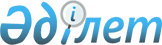 2012 жылға жастар практикасы мен әлеуметтік жұмыс орындарын ұйымдастыру туралы
					
			Күшін жойған
			
			
		
					Шығыс Қазақстан облысы Өскемен қаласы әкімдігінің 2012 жылғы 02 ақпандағы  N 15085 қаулысы. Шығыс Қазақстан облысы Әділет департаментінің Өскемен қалалық әділет басқармасында 2012 жылғы 06 наурызда № 5-1-181 тіркелді. Күші жойылды - Өскемен қаласы әкімдігінің 2012 жылғы 21 мамырдағы  N 1304 қаулысымен

      Ескерту. Күші жойылды - Өскемен қаласы әкімдігінің 2012.05.21 N 1304 қаулысымен.      РҚАО ескертпесі.

      Мәтінде авторлық орфография және пунктуация сақталған.      Қазақстан Республикасының 2001 жылғы 23 қаңтардағы «Қазақстан Республикасындағы жергілікті мемлекеттік басқару және өзін-өзі басқару туралы» Заңының 31-бабының 1-тармағының 13), 14) тармақшаларына, Қазақстан Республикасының 2001 жылғы 23 қаңтардағы «Халықты жұмыспен қамту туралы» Заңының 5-бабына, 7-бабының 5-4, 5-7) тармақшаларына, Қазақстан Республикасы Үкіметінің 2001 жылғы 19 маусымдағы № 836 «Қазақстан Республикасының 2001 жылғы 23 қаңтардағы «Халықты жұмыспен қамту туралы» Заңын жүзеге асыру бойынша шаралар туралы» қаулысымен бекітілген Жастар практикасын ұйымдастыру және қаржыландыру ережелерінің 6-тармағына, Әлеуметтік жұмыс орындарын ұйымдастыру және қаржыландыру ережелерінің 6-тармағына, Қазақстан Республикасы Үкіметінің 2011 жылғы 31 наурыздағы № 316 «Жұмыспен қамту 2020 бағдарламасын бекіту туралы» қаулысына, Өскемен қалалық мәслихатының 2011 жылғы 21 желтоқсандағы № 39/4 «2012-2014 жылдарға арналған Өскемен қаласының бюджеті туралы» шешіміне (Нормативтік құқықтық актілерді мемлекеттік тіркеу тізілімінде № 5-1-177 тіркелген) сәйкес, Өскемен қаласының әкімдігі ҚАУЛЫ ЕТЕДІ:



      1. 1 қосымшаға сай 2012 жылы жастар практикасынан өту үшін жұмыс орындарын ұйымдастыратын жұмыс берушілердің тізбесі (жергілікті бюджеттен қаржыландыру) бекітілсін.



      2. 2 қосымшаға сай 2012 жылы жастар практикасынан өту үшін жұмыс орындарын ұйымдастыратын жұмыс берушілердің тізбесі (республикалық бюджеттен қаржыландыру) бекітілсін.



      3. 3 қосымшаға сай 2012 жылы әлеуметтік жұмыс орындарын ұйымдастыратын жұмыс берушілердің тізбесі (жергілікті бюджеттен қаржыландыру) бекітілсін.



      4. 4 қосымшаға сай 2012 жылы әлеуметтік жұмыс орындарын ұйымдастыратын жұмыс берушілердің тізбесі (республикалық бюджеттен қаржыландыру) бекітілсін.



      5. Күші жойылды деп танылсын:

      1) Әкімдіктің 2009 жылғы 2 маусымдағы № 1565 «Халықтың нысаналы топтарын жұмыссыздықтан әлеуметтік қорғау бойынша шаралар туралы» қаулысының 1-тармағының 1) тармақшасы;

      2) Әкімдіктің 2009 жылғы 23 шілдедегі № 2788 «Жастарды әлеуметтік қорғау бойынша қосымша шаралар туралы» қаулысы;

      3) Әкімдіктің 2010 жылғы 19 сәуірдегі № 6748 «Өңірлік жұмыспен қамту стратегиясын жүзеге асыру аясында халықтың нысаналы топтарын жұмыссыздықтан әлеуметтік қорғау жөніндегі шаралар туралы» қаулысы.

      6. Осы қаулының орындалуын бақылау қала әкімінің орынбасары А. Қ. Нұрғазиевке жүктелсін.



      7. Осы қаулы оның алғашқы ресми жарияланған күнінен кейін күнтізбелік он күн өткен соң қолданысқа енгізіледі.      Өскемен қаласының әкімі                    И. Әбішев

Өскемен қаласы әкімдігінің

2012 жылғы 02 ақпандағы

№ 15085 қаулысына

1 қосымша 2012 жылы жастар практикасынан өту үшін жұмыс орындарын

ұйымдастыратын жұмыс берушілердің тізбесі

(жергілікті бюджеттен қаржыландыру)

Өскемен қаласы әкімдігінің

2012 жылғы 02 ақпандағы

№ 15085 қаулысына

2 қосымша 2012 жылы жастар практикасынан өту үшін жұмыс орындарын

ұйымдастыратын жұмыс берушілердің тізбесі

(республикалық бюджеттен қаржыландыру)

Өскемен қаласы әкімдігінің

2012 жылғы 02 ақпандағы

№ 15085 қаулысына

3 қосымша 2012 жылы әлеуметтік жұмыс орындарын

ұйымдастыратын жұмыс берушілердің тізбесі

(жергілікті бюджеттен қаржыландыру)

Өскемен қаласы әкімдігінің

2012 жылғы ақпандағы

15085 қаулысына

4 қосымша 2012 жылы әлеуметтік жұмыс орындарын ұйымдастыратын жұмыс

берушілердің тізімікестенің жалғасы
					© 2012. Қазақстан Республикасы Әділет министрлігінің «Қазақстан Республикасының Заңнама және құқықтық ақпарат институты» ШЖҚ РМК
				№ р/сЖұмыс берушіКәсіп (мамандық)Ұйымдастырылатын жұмыс орындарының саныАйлық еңбекақының мөлшері (теңге)Жастар практикасының ұзақтығы(айлар)1«Шығыс Қазақстан облысының жұмыспен қамту және әлеуметтік бағдарламаларды үйлестіру басқармасы» мемлекеттік мекемесі (келісім бойынша)экономист22600031«Шығыс Қазақстан облысының жұмыспен қамту және әлеуметтік бағдарламаларды үйлестіру басқармасы» мемлекеттік мекемесі (келісім бойынша)қазақ тілі және әдебиеті12600032«Өскемен қаласының жұмыспен қамту және әлеуметтік бағдарламалар бөлімі» мемлекеттік мекемесіэкономист-бухгалтер12600032«Өскемен қаласының жұмыспен қамту және әлеуметтік бағдарламалар бөлімі» мемлекеттік мекемесізаңгер12600032«Өскемен қаласының жұмыспен қамту және әлеуметтік бағдарламалар бөлімі» мемлекеттік мекемесіәлеуметтік жұмысшы12600033«Шығыс Қазақстан облысының Статистика департаменті» мемлекеттік мекемесі (келісім бойынша)экономист22600033«Шығыс Қазақстан облысының Статистика департаменті» мемлекеттік мекемесі (келісім бойынша)заңгер12600033«Шығыс Қазақстан облысының Статистика департаменті» мемлекеттік мекемесі (келісім бойынша)эколог12600034«Өскемен қаласының қаржы бөлімі» мемлекеттік мекемесіэкономист12600034«Өскемен қаласының қаржы бөлімі» мемлекеттік мекемесібухгалтер12600034«Өскемен қаласының қаржы бөлімі» мемлекеттік мекемесіқазақ тілі және әдебиеті12600034«Өскемен қаласының қаржы бөлімі» мемлекеттік мекемесііс жүргізуші архивариус12600035«Өскемен қаласының кәсіпкерлік, ауыл шаруашылығы және ветеринария бөлімі» мемлекеттік мекемесіэкономист-бухгалтер12600035«Өскемен қаласының кәсіпкерлік, ауыл шаруашылығы және ветеринария бөлімі» мемлекеттік мекемесіэкология және қоршаған ортаны қорғау12600035«Өскемен қаласының кәсіпкерлік, ауыл шаруашылығы және ветеринария бөлімі» мемлекеттік мекемесіқазақ тілі және әдебиеті12600035«Өскемен қаласының кәсіпкерлік, ауыл шаруашылығы және ветеринария бөлімі» мемлекеттік мекемесіақпараттық технологиялар12600036«Өскемен қаласының ішкі саясат бөлімі» мемлекеттік мекемесіфилолог12600036«Өскемен қаласының ішкі саясат бөлімі» мемлекеттік мекемесіжергілікті мемлекеттік басқару22600036«Өскемен қаласының ішкі саясат бөлімі» мемлекеттік мекемесізаңгер12600037«Өскемен қаласының сәулет және қала құрылысы бөлімі» мемлекеттік мекемесіқазақ тілі және әдебиеті12600037«Өскемен қаласының сәулет және қала құрылысы бөлімі» мемлекеттік мекемесіэкономист12600037«Өскемен қаласының сәулет және қала құрылысы бөлімі» мемлекеттік мекемесісәулетші12600037«Өскемен қаласының сәулет және қала құрылысы бөлімі» мемлекеттік мекемесікадастр жөніндегі маман12600038«Өскемен қаласының экономика және бюджеттік жоспарлау бөлімі» мемлекеттік мекемесіқазақ тілі мұғалімі22600038«Өскемен қаласының экономика және бюджеттік жоспарлау бөлімі» мемлекеттік мекемесіэкономист22600039«Қазақстан Республикасы Қаржы министрлігінің Салық комитеті Шығыс Қазақстан облысы бойынша Салық департаментінің Өскемен қаласы бойынша Салық басқармасы» мемлекеттік мекемесі (келісім бойынша)заңгер22600039«Қазақстан Республикасы Қаржы министрлігінің Салық комитеті Шығыс Қазақстан облысы бойынша Салық департаментінің Өскемен қаласы бойынша Салық басқармасы» мемлекеттік мекемесі (келісім бойынша)экономист, қаржыгер22600039«Қазақстан Республикасы Қаржы министрлігінің Салық комитеті Шығыс Қазақстан облысы бойынша Салық департаментінің Өскемен қаласы бойынша Салық басқармасы» мемлекеттік мекемесі (келісім бойынша)бағдарламашы126000310«Өскемен қаласының білім беру бөлімі» мемлекеттік мекемесібарлық деңгейдегі мұғалімдер426000311«Шығыс Қазақстан облысының жер қатынастары басқармасы» мемлекеттік мекемесі (келісім бойынша)жерге орналастырушы және кадастр126000311«Шығыс Қазақстан облысының жер қатынастары басқармасы» мемлекеттік мекемесі (келісім бойынша)экономист, бухгалтер126000311«Шығыс Қазақстан облысының жер қатынастары басқармасы» мемлекеттік мекемесі (келісім бойынша)заңгер126000311«Шығыс Қазақстан облысының жер қатынастары басқармасы» мемлекеттік мекемесі (келісім бойынша)іс жүргізуші архивариус126000312«Шығыс Қазақстан облысы табиғи ресурстар және табиғат пайдалануды реттеу басқармасы» мемлекеттік мекемесі (келісім бойынша)қазақ тілі және әдебиеті126000312«Шығыс Қазақстан облысы табиғи ресурстар және табиғат пайдалануды реттеу басқармасы» мемлекеттік мекемесі (келісім бойынша)іс жүргізуші архивариус126000312«Шығыс Қазақстан облысы табиғи ресурстар және табиғат пайдалануды реттеу басқармасы» мемлекеттік мекемесі (келісім бойынша)бухгалтер126000312«Шығыс Қазақстан облысы табиғи ресурстар және табиғат пайдалануды реттеу басқармасы» мемлекеттік мекемесі (келісім бойынша)эколог126000313«Шығыс Қазақстан облысы бойынша Қазақстан Республикасы Бас прокуратурасының Құқықтық статистика және арнайы есепке алу жөніндегі комитетінің басқармасы» мемлекеттік мекемесі (келісім бойынша)заңгер426000314«Өскемен қаласының мәдениет және тілдерді дамыту бөлімі» мемлекеттік мекемесізаңгер126000314«Өскемен қаласының мәдениет және тілдерді дамыту бөлімі» мемлекеттік мекемесіқазақ тілі және әдебиеті126000314«Өскемен қаласының мәдениет және тілдерді дамыту бөлімі» мемлекеттік мекемесіорыс тілі және әдебиеті126000314«Өскемен қаласының мәдениет және тілдерді дамыту бөлімі» мемлекеттік мекемесііс жүргізуші архивариус126000315«Қазақстан Республикасы Жоғарғы Соты жанындағы Соттардың қызметін қамтамасыз ету департаментінің (Қазақстан Республикасы Жоғарғы Соты аппаратының) Шығыс Қазақстан облыстық сотының кеңсесі» мемлекеттік мекемесі (келісім бойынша)заңгер226000315«Қазақстан Республикасы Жоғарғы Соты жанындағы Соттардың қызметін қамтамасыз ету департаментінің (Қазақстан Республикасы Жоғарғы Соты аппаратының) Шығыс Қазақстан облыстық сотының кеңсесі» мемлекеттік мекемесі (келісім бойынша)экономист126000315«Қазақстан Республикасы Жоғарғы Соты жанындағы Соттардың қызметін қамтамасыз ету департаментінің (Қазақстан Республикасы Жоғарғы Соты аппаратының) Шығыс Қазақстан облыстық сотының кеңсесі» мемлекеттік мекемесі (келісім бойынша)қазақ тілі және әдебиеті126000316«Казагромаркетинг» акционерлік қоғамының Шығыс Қазақстан облысындағы филиалы (келісім бойынша)IT-маманы126000316«Казагромаркетинг» акционерлік қоғамының Шығыс Қазақстан облысындағы филиалы (келісім бойынша)маркетолог126000316«Казагромаркетинг» акционерлік қоғамының Шығыс Қазақстан облысындағы филиалы (келісім бойынша)бухгалтер126000317«Казпочта» акционерлік қоғамының Шығыс Қазақстан облыстық филиалы (келісім бойынша)қаржыгер226000317«Казпочта» акционерлік қоғамының Шығыс Қазақстан облыстық филиалы (келісім бойынша)бухгалтер126000317«Казпочта» акционерлік қоғамының Шығыс Қазақстан облыстық филиалы (келісім бойынша)менеджер126000317«Казпочта» акционерлік қоғамының Шығыс Қазақстан облыстық филиалы (келісім бойынша)заңгер126000318«Helfer-Beistand» жауапкершілігі шектеулі серіктестігі (келісім бойынша)бағдарламашы126000318«Helfer-Beistand» жауапкершілігі шектеулі серіктестігі (келісім бойынша)бухгалтер126000318«Helfer-Beistand» жауапкершілігі шектеулі серіктестігі (келісім бойынша)заңгер126000318«Helfer-Beistand» жауапкершілігі шектеулі серіктестігі (келісім бойынша)менеджер126000319«Belisima» жауапкершілігі шектеулі серіктестігі (келісім бойынша)психолог126000319«Belisima» жауапкершілігі шектеулі серіктестігі (келісім бойынша)бухгалтер126000319«Belisima» жауапкершілігі шектеулі серіктестігі (келісім бойынша)информатика мұғалімі126000320«Үздіксіз білім беру қоры» қоғамдық қоры (келісім бойынша)бухгалтер126000320«Үздіксіз білім беру қоры» қоғамдық қоры (келісім бойынша)заңгер126000320«Үздіксіз білім беру қоры» қоғамдық қоры (келісім бойынша)ақпараттық технологиялар126000320«Үздіксіз білім беру қоры» қоғамдық қоры (келісім бойынша)психолог126000321«Мүгедек әйелдердің республикалық «Бибі-ана» қоғамы» қоғамдық бірлестігінің Шығыс Қазақстан облыстық филиалы» (келісім бойынша)іс жүргізуші архивариус126000321«Мүгедек әйелдердің республикалық «Бибі-ана» қоғамы» қоғамдық бірлестігінің Шығыс Қазақстан облыстық филиалы» (келісім бойынша)заңгер126000321«Мүгедек әйелдердің республикалық «Бибі-ана» қоғамы» қоғамдық бірлестігінің Шығыс Қазақстан облыстық филиалы» (келісім бойынша)бухгалтер126000322«Алтын-Ай» мүгедек әйелдердің қоғамдық бірлестігі (келісім бойынша)психолог126000322«Алтын-Ай» мүгедек әйелдердің қоғамдық бірлестігі (келісім бойынша)әлеуметтік жұмыскер126000322«Алтын-Ай» мүгедек әйелдердің қоғамдық бірлестігі (келісім бойынша)педагог126000323«Қазақстан Республикасы статистика Агенттігі Ақпараттық-есептеу орталығы» шаруашылық жүргізу құқығындағы Республикалық мемлекеттік кәсіпорны «Шығыс-Қазақстан облысының статистика жөніндегі есептеу орталығы» еншілес мемлекеттік кәсіпорны (келісім бойынша)бухгалтер126000323«Қазақстан Республикасы статистика Агенттігі Ақпараттық-есептеу орталығы» шаруашылық жүргізу құқығындағы Республикалық мемлекеттік кәсіпорны «Шығыс-Қазақстан облысының статистика жөніндегі есептеу орталығы» еншілес мемлекеттік кәсіпорны (келісім бойынша)экономист126000323«Қазақстан Республикасы статистика Агенттігі Ақпараттық-есептеу орталығы» шаруашылық жүргізу құқығындағы Республикалық мемлекеттік кәсіпорны «Шығыс-Қазақстан облысының статистика жөніндегі есептеу орталығы» еншілес мемлекеттік кәсіпорны (келісім бойынша)менеджер126000323«Қазақстан Республикасы статистика Агенттігі Ақпараттық-есептеу орталығы» шаруашылық жүргізу құқығындағы Республикалық мемлекеттік кәсіпорны «Шығыс-Қазақстан облысының статистика жөніндегі есептеу орталығы» еншілес мемлекеттік кәсіпорны (келісім бойынша)бағдарламашы126000324«Жастар-Печать» өндірістік кооперативі (келісім бойынша)бухгалтер226000324«Жастар-Печать» өндірістік кооперативі (келісім бойынша)дизайнер226000325«Тұрмысы төмен азаматтарды қолдау жөніндегі Шығыс Қазақстан аймақтық қоры Шағын несие ұйымы» қоғамдық қоры (келісім бойынша)менеджер126000325«Тұрмысы төмен азаматтарды қолдау жөніндегі Шығыс Қазақстан аймақтық қоры Шағын несие ұйымы» қоғамдық қоры (келісім бойынша)бухгалтер126000326«Шығыс Қазақстан облысының талдау және болжау институты» жауапкершілігі шектеулі серіктестігі (келісім бойынша)заңгер126000326«Шығыс Қазақстан облысының талдау және болжау институты» жауапкершілігі шектеулі серіктестігі (келісім бойынша)дизайнер126000326«Шығыс Қазақстан облысының талдау және болжау институты» жауапкершілігі шектеулі серіктестігі (келісім бойынша)қазақ тілі және әдебиеті126000326«Шығыс Қазақстан облысының талдау және болжау институты» жауапкершілігі шектеулі серіктестігі (келісім бойынша)экономист126000327«НҰР-БАНК» акционерлік қоғамы (келісім бойынша)банк ісі126000327«НҰР-БАНК» акционерлік қоғамы (келісім бойынша)қаржыгер126000328«Өскемен қаласының дене шынықтыру және спорт бөлімі» мемлекеттік мекемесізаңгер226000328«Өскемен қаласының дене шынықтыру және спорт бөлімі» мемлекеттік мекемесіэкономист-бухгалтер226000329Шығыс Қазақстан облысы әкімдігі Мәдениет басқармасының «Облыстық Достық үйі» коммуналдық мемлекеттік қазыналық кәсіпорны (келісім бойынша)бухгалтер126000329Шығыс Қазақстан облысы әкімдігі Мәдениет басқармасының «Облыстық Достық үйі» коммуналдық мемлекеттік қазыналық кәсіпорны (келісім бойынша)экономист126000329Шығыс Қазақстан облысы әкімдігі Мәдениет басқармасының «Облыстық Достық үйі» коммуналдық мемлекеттік қазыналық кәсіпорны (келісім бойынша)барлық деңгейдегі мұғалімдер126000329Шығыс Қазақстан облысы әкімдігі Мәдениет басқармасының «Облыстық Достық үйі» коммуналдық мемлекеттік қазыналық кәсіпорны (келісім бойынша)қазақ тілі және әдебиеті126000330Шығыс Қазақстан облыстық телекоммуникациялар дирекциясы «Қазақтелеком» акционерлік қоғамы (келісім бойынша)заңгер126000330Шығыс Қазақстан облыстық телекоммуникациялар дирекциясы «Қазақтелеком» акционерлік қоғамы (келісім бойынша)әлеуметтік жұмысшы126000330Шығыс Қазақстан облыстық телекоммуникациялар дирекциясы «Қазақтелеком» акционерлік қоғамы (келісім бойынша)экономист126000330Шығыс Қазақстан облыстық телекоммуникациялар дирекциясы «Қазақтелеком» акционерлік қоғамы (келісім бойынша)менеджер126000331Қазақстан Республикасы Қаржы министрлігі Қаржылық бақылау комитетінің Шығыс Қазақстан облысы бойынша Қаржылық бақылау инспекциясы (келісім бойынша)экономист-бухгалтер226000331Қазақстан Республикасы Қаржы министрлігі Қаржылық бақылау комитетінің Шығыс Қазақстан облысы бойынша Қаржылық бақылау инспекциясы (келісім бойынша)заңгер126000332«Қазақстан Республикасы әділет министрлігі сот актілерін орындау комитетінің Шығыс Қазақстан облысы сот актілерін орындау департаменті» мемлекеттік мекемесі (келісім бойынша)заңгер5260003Барлығы:120№ р/сЖұмыс берушіКәсіп (мамандық)Ұйымдастырылатын жұмыс орындарының саныАйлық еңбекақының мөлшері(теңге)Жастар практикасының ұзақтығы (айлар)1«Өскемен ұн тарту комбинаты» жауапкершілігі шектеулі серіктестігі (келісім бойынша)бухгалтер126 00061«Өскемен ұн тарту комбинаты» жауапкершілігі шектеулі серіктестігі (келісім бойынша)заңгер126 00061«Өскемен ұн тарту комбинаты» жауапкершілігі шектеулі серіктестігі (келісім бойынша)экономист126 00062«Күзет» мамандырылған күзет бөлімшесі» акционерлік қоғамының Шығыс Қазақстан облысының филиалы (келісім бойынша)бухгалтер126 00062«Күзет» мамандырылған күзет бөлімшесі» акционерлік қоғамының Шығыс Қазақстан облысының филиалы (келісім бойынша)экономист126 00062«Күзет» мамандырылған күзет бөлімшесі» акционерлік қоғамының Шығыс Қазақстан облысының филиалы (келісім бойынша)іс жүргізуші, архивариус126 00062«Күзет» мамандырылған күзет бөлімшесі» акционерлік қоғамының Шығыс Қазақстан облысының филиалы (келісім бойынша)заңгер126 00063«Өскемен қаласының тұрғын үй-коммуналдық шаруашылығы, жолаушылар көлігі және автомобиль жолдары бөлімі» мемлекеттік мекемесіжылумен жабдықтау бойынша инженер126 00063«Өскемен қаласының тұрғын үй-коммуналдық шаруашылығы, жолаушылар көлігі және автомобиль жолдары бөлімі» мемлекеттік мекемесісу жабдықтау және канализация бойынша инженері126 00063«Өскемен қаласының тұрғын үй-коммуналдық шаруашылығы, жолаушылар көлігі және автомобиль жолдары бөлімі» мемлекеттік мекемесіқұрылыс инженер126 00063«Өскемен қаласының тұрғын үй-коммуналдық шаруашылығы, жолаушылар көлігі және автомобиль жолдары бөлімі» мемлекеттік мекемесіинженер-энергетик126 00063«Өскемен қаласының тұрғын үй-коммуналдық шаруашылығы, жолаушылар көлігі және автомобиль жолдары бөлімі» мемлекеттік мекемесізаңгер126 00064«Дороги Востока» жауапкершілігі шектеулі серіктестігі (келісім бойынша)техник-механик126 00064«Дороги Востока» жауапкершілігі шектеулі серіктестігі (келісім бойынша)техник126 00064«Дороги Востока» жауапкершілігі шектеулі серіктестігі (келісім бойынша)механик126 00064«Дороги Востока» жауапкершілігі шектеулі серіктестігі (келісім бойынша)заңгер126 00065«Апару» жауапкершілігі шектеулі серіктестігі (келісім бойынша)маркетолог126 00065«Апару» жауапкершілігі шектеулі серіктестігі (келісім бойынша)менеджер226 00065«Апару» жауапкершілігі шектеулі серіктестігі (келісім бойынша)бухгалтер126 00065«Апару» жауапкершілігі шектеулі серіктестігі (келісім бойынша)инженер-бағдарламашы126 00066«Землеустроитель» жауапкершілігі шектеулі серіктестігі (келісім бойынша)жерге орналастыру және кадастры226 00067«Топи-проект» жауапкершілігі шектеулі серіктестігі (келісім бойынша)заңгер126 00067«Топи-проект» жауапкершілігі шектеулі серіктестігі (келісім бойынша)геодезист126 00067«Топи-проект» жауапкершілігі шектеулі серіктестігі (келісім бойынша)сумен жабдықтау бойынша технигі126 00067«Топи-проект» жауапкершілігі шектеулі серіктестігі (келісім бойынша)өнеркәсіптік және азаматтық құрылыс инженері126 00068Шығыс Қазақстан облыстық телекоммуникациялар дирекциясы «Қазақтелеком» акционерлік қоғамы (келісім бойынша)заңгер226 00068Шығыс Қазақстан облыстық телекоммуникациялар дирекциясы «Қазақтелеком» акционерлік қоғамы (келісім бойынша)әлеуметтік жұмысшы126 00068Шығыс Қазақстан облыстық телекоммуникациялар дирекциясы «Қазақтелеком» акционерлік қоғамы (келісім бойынша)экономист126 00068Шығыс Қазақстан облыстық телекоммуникациялар дирекциясы «Қазақтелеком» акционерлік қоғамы (келісім бойынша)менеджер226 00068Шығыс Қазақстан облыстық телекоммуникациялар дирекциясы «Қазақтелеком» акционерлік қоғамы (келісім бойынша)техник-құрылысшы126 00069«Нұрлы Саяхат» жауапкершілігі шектеулі серіктестігі (келісім бойынша)туризм бойынша менеджер226 00069«Нұрлы Саяхат» жауапкершілігі шектеулі серіктестігі (келісім бойынша)туристік агент126 00069«Нұрлы Саяхат» жауапкершілігі шектеулі серіктестігі (келісім бойынша)бухгалтер126 00069«Нұрлы Саяхат» жауапкершілігі шектеулі серіктестігі (келісім бойынша)заңгер126 000610«Шығыс Қазақстан облысының табиғи ресурстар және табиғат пайдалануды реттеу басқармасы» мемлекеттік мекемесі (келісім бойынша)қазақ тілі және әдебиеті226 000610«Шығыс Қазақстан облысының табиғи ресурстар және табиғат пайдалануды реттеу басқармасы» мемлекеттік мекемесі (келісім бойынша)іс жүргізуші, архивариус126 000610«Шығыс Қазақстан облысының табиғи ресурстар және табиғат пайдалануды реттеу басқармасы» мемлекеттік мекемесі (келісім бойынша)бухгалтер126 000610«Шығыс Қазақстан облысының табиғи ресурстар және табиғат пайдалануды реттеу басқармасы» мемлекеттік мекемесі (келісім бойынша)эколог226 000610«Шығыс Қазақстан облысының табиғи ресурстар және табиғат пайдалануды реттеу басқармасы» мемлекеттік мекемесі (келісім бойынша)инженер-гидролог126 000610«Шығыс Қазақстан облысының табиғи ресурстар және табиғат пайдалануды реттеу басқармасы» мемлекеттік мекемесі (келісім бойынша)инженер-құрылысшы126 000611«Келдыбаева Шолпан Келдыбаевна» жеке кәсіпкер (келісім бойынша)тігінші126 000611«Келдыбаева Шолпан Келдыбаевна» жеке кәсіпкер (келісім бойынша)тігіншілік126 000611«Келдыбаева Шолпан Келдыбаевна» жеке кәсіпкер (келісім бойынша)дизайнер126 000612«Бірге» демалыс клубтарының бірлестігі» қоғамдық бірлестігі (келісім бойынша)ағылшын тілі мұғалімі126 000612«Бірге» демалыс клубтарының бірлестігі» қоғамдық бірлестігі (келісім бойынша)қазақ тілі мұғалімі126 000612«Бірге» демалыс клубтарының бірлестігі» қоғамдық бірлестігі (келісім бойынша)заңгер126 000612«Бірге» демалыс клубтарының бірлестігі» қоғамдық бірлестігі (келісім бойынша)әлеуметтік жұмысшы226 000612«Бірге» демалыс клубтарының бірлестігі» қоғамдық бірлестігі (келісім бойынша)бағдарламашы126 000612«Бірге» демалыс клубтарының бірлестігі» қоғамдық бірлестігі (келісім бойынша)бухгалтер126 000613«Helfer-Beistand» жауапкершілігі шектеулі серіктестігі (келісім бойынша)ағылшын тілі мұғалімі126 000613«Helfer-Beistand» жауапкершілігі шектеулі серіктестігі (келісім бойынша)заңгер126 000613«Helfer-Beistand» жауапкершілігі шектеулі серіктестігі (келісім бойынша)әлеуметтік жұмысшы226 000613«Helfer-Beistand» жауапкершілігі шектеулі серіктестігі (келісім бойынша)бағдарламашы126 000613«Helfer-Beistand» жауапкершілігі шектеулі серіктестігі (келісім бойынша)бухгалтер126 000614«Противораковый центр «Үміт» қоғамдық қоры (келісім бойынша)менеджер126 000614«Противораковый центр «Үміт» қоғамдық қоры (келісім бойынша)экономист-бухгалтер126 000614«Противораковый центр «Үміт» қоғамдық қоры (келісім бойынша)заңгер126 000615«ИСХ-ХХІ» жауапкершілігі шектеулі серіктестігі (келісім бойынша)бухгалтер226 000616«Жеменей» жауапкершілігі шектеулі серіктестігі (келісім бойынша)техник-технолог126 000616«Жеменей» жауапкершілігі шектеулі серіктестігі (келісім бойынша)химиялық анализ лаборанты126 000616«Жеменей» жауапкершілігі шектеулі серіктестігі (келісім бойынша)электр механигі126 000616«Жеменей» жауапкершілігі шектеулі серіктестігі (келісім бойынша)монтаждаушы126 000617«Әлібеков Саян Әлібекұлы» жеке кәсіпкер (келісім бойынша)бағдарламашы326 000618«Юридическая фирма «Stalker» жауапкершілігі шектеулі серіктестігі (келісім бойынша)экономист-бухгалтер226 000618«Юридическая фирма «Stalker» жауапкершілігі шектеулі серіктестігі (келісім бойынша)заңгер226 000619«Іскерлік перспектива» бизнестік білім беру бағдарламасын жүзеге асыруға ықпал етудің облыстық қоры» қоғамдық қоры (келісім бойынша)менеджер126 000619«Іскерлік перспектива» бизнестік білім беру бағдарламасын жүзеге асыруға ықпал етудің облыстық қоры» қоғамдық қоры (келісім бойынша)оқытушы-психолог126 000619«Іскерлік перспектива» бизнестік білім беру бағдарламасын жүзеге асыруға ықпал етудің облыстық қоры» қоғамдық қоры (келісім бойынша)менеджер126 000620«Элхон» жауапкершілігі шектеулі серіктестігі (келісім бойынша)техник-механик126 000620«Элхон» жауапкершілігі шектеулі серіктестігі (келісім бойынша)электр механигі126 000620«Элхон» жауапкершілігі шектеулі серіктестігі (келісім бойынша)токарь126 000620«Элхон» жауапкершілігі шектеулі серіктестігі (келісім бойынша)үлкен профилді станокшы126 000620«Элхон» жауапкершілігі шектеулі серіктестігі (келісім бойынша)тесуші126 000620«Элхон» жауапкершілігі шектеулі серіктестігі (келісім бойынша)газэлектрдәнекерлеуші226 000621«Ауғанстандағы соғыс ардагерлерінің Өскемендегі ұйымы» қоғамдық бірлестігі (келісім бойынша)заңгер126 000621«Ауғанстандағы соғыс ардагерлерінің Өскемендегі ұйымы» қоғамдық бірлестігі (келісім бойынша)экономист126 000621«Ауғанстандағы соғыс ардагерлерінің Өскемендегі ұйымы» қоғамдық бірлестігі (келісім бойынша)бухгалтер126 000621«Ауғанстандағы соғыс ардагерлерінің Өскемендегі ұйымы» қоғамдық бірлестігі (келісім бойынша)менеджер126 000622«Грид ғылыми- өндірістік орталығы» жауапкершілігі шектеулі серіктестігі (келісім бойынша)бухгалтер126 000622«Грид ғылыми- өндірістік орталығы» жауапкершілігі шектеулі серіктестігі (келісім бойынша)геодезист226 000622«Грид ғылыми- өндірістік орталығы» жауапкершілігі шектеулі серіктестігі (келісім бойынша)жерге орналастыру және кадастр226 000622«Грид ғылыми- өндірістік орталығы» жауапкершілігі шектеулі серіктестігі (келісім бойынша)сәулетші126 000622«Грид ғылыми- өндірістік орталығы» жауапкершілігі шектеулі серіктестігі (келісім бойынша)өнеркәсіптік және азаматтық құрылыс жобалаушы126 000623Қазақстан Республикасы еңбек және халықты әлеуметтік қорғау министрлігінің «Зейнетақы төлеу жөніндегі мемлекеттік орталығы» республикалық мемлекеттік қазыналық кәсіпорынының Шығыс-Қазақстан облыстық филиалы (келісім бойынша)экономист226 000623Қазақстан Республикасы еңбек және халықты әлеуметтік қорғау министрлігінің «Зейнетақы төлеу жөніндегі мемлекеттік орталығы» республикалық мемлекеттік қазыналық кәсіпорынының Шығыс-Қазақстан облыстық филиалы (келісім бойынша)заңгер226 000623Қазақстан Республикасы еңбек және халықты әлеуметтік қорғау министрлігінің «Зейнетақы төлеу жөніндегі мемлекеттік орталығы» республикалық мемлекеттік қазыналық кәсіпорынының Шығыс-Қазақстан облыстық филиалы (келісім бойынша)бухгалтер226 000623Қазақстан Республикасы еңбек және халықты әлеуметтік қорғау министрлігінің «Зейнетақы төлеу жөніндегі мемлекеттік орталығы» республикалық мемлекеттік қазыналық кәсіпорынының Шығыс-Қазақстан облыстық филиалы (келісім бойынша)қаржыгер226 000623Қазақстан Республикасы еңбек және халықты әлеуметтік қорғау министрлігінің «Зейнетақы төлеу жөніндегі мемлекеттік орталығы» республикалық мемлекеттік қазыналық кәсіпорынының Шығыс-Қазақстан облыстық филиалы (келісім бойынша)әлеуметтік жұмысшы326 000624«№ 1 қазақ орта мектебі» мемлекеттік мекемемұрағаттаушы126 000624«№ 1 қазақ орта мектебі» мемлекеттік мекемедене шынықтыру және спорт мұғалімі126 000624«№ 1 қазақ орта мектебі» мемлекеттік мекемеіс жүргізуші126 000625«Көп бейінді № 3 мектеп-гимназиясы» мемлекеттік мекемесібағдарламашы126 000625«Көп бейінді № 3 мектеп-гимназиясы» мемлекеттік мекемесібастауыш мектеп мұғалімі126 000625«Көп бейінді № 3 мектеп-гимназиясы» мемлекеттік мекемесіқазақ тілі және әдебиеті126 000626«Ахмер орта мектебі» мемлекеттік мекемесіағылшын тілі мұғалімі126 000626«Ахмер орта мектебі» мемлекеттік мекемесідене шынықтыру және спорт мұғалімі126 000626«Ахмер орта мектебі» мемлекеттік мекемесібастауыш мектептің орыс тілі және әдебиеті мұғалімі126 000627Өскемен қаласының әкімдігінің «Өскемен қаласы жолаушыларды тасымалдау басқармасының орталығы» шаруашылықты жүргізу құқығындағы коммуналдық мемлекеттік кәсіпорын (келісім бойынша)автомобиль көлігінің диспетчері226 000628«Набережная Иртыша 56» меншік пәтерлер тұтынушылар кооперативі (келісім бойынша)заңгер126 000628«Набережная Иртыша 56» меншік пәтерлер тұтынушылар кооперативі (келісім бойынша)электромонтер126 000629«Өскемен-Қағаз» жауапкершілігі шектеулі серіктестігі (келісім бойынша)бухгалтер126 000629«Өскемен-Қағаз» жауапкершілігі шектеулі серіктестігі (келісім бойынша)бағдарламашы126 000629«Өскемен-Қағаз» жауапкершілігі шектеулі серіктестігі (келісім бойынша)суретші-мастер126 000630«Усть-Каменогорск-Консалтинг» жауапкершілігі шектеулі серіктестігі (келісім бойынша)бағалаушы-эксперт226 000631«Қазақстан Республикасы ауыл шаруашылығы Министрлігі су ресурстарын пайдалануды реттеу және қорғау жөніндегі Ертіс бассейндік инспекциясы» мемлекеттік мекемесі (келісім бойынша)заңгер126 000631«Қазақстан Республикасы ауыл шаруашылығы Министрлігі су ресурстарын пайдалануды реттеу және қорғау жөніндегі Ертіс бассейндік инспекциясы» мемлекеттік мекемесі (келісім бойынша)іс жүргізуші126 000632Өскемен қаласы әкімдігінің « № 1 жұмыспен қамту орталығы» коммуналдық мемлекеттік мекемесіәлеуметтік жұмысшы226 000632Өскемен қаласы әкімдігінің « № 1 жұмыспен қамту орталығы» коммуналдық мемлекеттік мекемесібухгалтер126 000632Өскемен қаласы әкімдігінің « № 1 жұмыспен қамту орталығы» коммуналдық мемлекеттік мекемесіақпараттық жүйе126 000633«Қазақстан Республикасы Әділет Министрлігі Сот актілерін орындау комитетінің Шығыс Қазақстан облысы Сот актілерін орындау департаменті» Мемлекеттік мекемесі (келісім бойынша)заңгер326 000633«Қазақстан Республикасы Әділет Министрлігі Сот актілерін орындау комитетінің Шығыс Қазақстан облысы Сот актілерін орындау департаменті» Мемлекеттік мекемесі (келісім бойынша)экономист326 000633«Қазақстан Республикасы Әділет Министрлігі Сот актілерін орындау комитетінің Шығыс Қазақстан облысы Сот актілерін орындау департаменті» Мемлекеттік мекемесі (келісім бойынша)іс жүргізуші, архивариус426 000634«Интер Поиск» агрофирмасы шаруа қожалығы (келісім бойынша)менеджер226 000635«Алтай Servise GROUP» мекемесі (келісім бойынша)бағдарламашы226 000635«Алтай Servise GROUP» мекемесі (келісім бойынша)іс-жүргізуші, архивариус126 000635«Алтай Servise GROUP» мекемесі (келісім бойынша)бухгалтер126 000636«Азаматтық қоғам альянсы» мекемесі (келісім бойынша)менеджер126 000636«Азаматтық қоғам альянсы» мекемесі (келісім бойынша)заңгер226 000637«AES Өскемен ЖЭО» акционерлік қоғамы (келісім бойынша)экономист226 000637«AES Өскемен ЖЭО» акционерлік қоғамы (келісім бойынша)бухгалтер126 000637«AES Өскемен ЖЭО» акционерлік қоғамы (келісім бойынша)менеджер126 000637«AES Өскемен ЖЭО» акционерлік қоғамы (келісім бойынша)қазақ тілі және әдебиеті226 000637«AES Өскемен ЖЭО» акционерлік қоғамы (келісім бойынша)ағылшын тілі226 000637«AES Өскемен ЖЭО» акционерлік қоғамы (келісім бойынша)заңгер226 000637«AES Өскемен ЖЭО» акционерлік қоғамы (келісім бойынша)құрылыс126 000637«AES Өскемен ЖЭО» акционерлік қоғамы (келісім бойынша)инженер бағдарламашы226 000637«AES Өскемен ЖЭО» акционерлік қоғамы (келісім бойынша)электр энергетикасы226 000637«AES Өскемен ЖЭО» акционерлік қоғамы (келісім бойынша)жылу энергетикасы326 000637«AES Өскемен ЖЭО» акционерлік қоғамы (келісім бойынша)газэлектрдәнекерлеуші426 000637«AES Өскемен ЖЭО» акционерлік қоғамы (келісім бойынша)іс-жүргізуші, архивариус126 000637«AES Өскемен ЖЭО» акционерлік қоғамы (келісім бойынша)электромонтер126 000637«AES Өскемен ЖЭО» акционерлік қоғамы (келісім бойынша)автомобиль жөндеу жөніндегі слесарь226 000638«AsT prime» мекемесі (келісім бойынша)менеджер226 000638«AsT prime» мекемесі (келісім бойынша)бағдарламашы126 000638«AsT prime» мекемесі (келісім бойынша)іс жүргізуші, архивариус126 000639«Өскементурист» жауапкершілігі шектеулі серіктестігі (келісім бойынша)қонақ үй шаруашылығы және туристік кешендерге қызмет көрсетуді ұйымдастыру426 000640«STUDY» жауапкершілігі шектеулі серіктестігі (келісім бойынша)бухгалтер126 000640«STUDY» жауапкершілігі шектеулі серіктестігі (келісім бойынша)менеджер226 000641«Имсталькон–Өскемен металл құрылымдарының зауыты» жауапкершілігі шектеулі серіктестігі (келісім бойынша)құрылыс126 000642«Металлург - 5» пәтер иелерінің кооперативі (келісім бойынша)бухгалтер126 000343«Вячеслав Анатольевич Лазаренко» жеке кәсіпкер (келісім бойынша)ветеринария126 000644«Answer» Қоғамдық қоры (келісім бойынша)әлеуметтік жұмысшы526 000645Өскемен қаласы әкімдігінің "Өскемен-Водоканал" мемлекеттік коммуналдық кәсіпорныбухгалтер126 000345Өскемен қаласы әкімдігінің "Өскемен-Водоканал" мемлекеттік коммуналдық кәсіпорныіс жүргізуші, архивариус126 000645Өскемен қаласы әкімдігінің "Өскемен-Водоканал" мемлекеттік коммуналдық кәсіпорныгеология және пайдалы қазбалы жерлерді барлау226 000645Өскемен қаласы әкімдігінің "Өскемен-Водоканал" мемлекеттік коммуналдық кәсіпорнысумен жабдықтау және канализация126 000345Өскемен қаласы әкімдігінің "Өскемен-Водоканал" мемлекеттік коммуналдық кәсіпорныэкономист126 000645Өскемен қаласы әкімдігінің "Өскемен-Водоканал" мемлекеттік коммуналдық кәсіпорнызаңгер226 000646«Қазақстан Республикасы Әділет министрлігі Шығыс Қазақстан облысының Әділет департаменті Өскемен қаласының әділет басқармасы» мемлекеттік мекемесі (келісім бойынша)заңгер626 0001246«Қазақстан Республикасы Әділет министрлігі Шығыс Қазақстан облысының Әділет департаменті Өскемен қаласының әділет басқармасы» мемлекеттік мекемесі (келісім бойынша)іс жүргізуші, архивариус626 0001247«№ 37 Әр түрлі деңгейдегі көпкәсіптік жалпы білім беру орта мектебі» мемлекеттік мекемесіматематика мұғалімі126 000647«№ 37 Әр түрлі деңгейдегі көпкәсіптік жалпы білім беру орта мектебі» мемлекеттік мекемесітарих мұғалімі126 000647«№ 37 Әр түрлі деңгейдегі көпкәсіптік жалпы білім беру орта мектебі» мемлекеттік мекемесібастауыш сынып мұғалімі126 000647«№ 37 Әр түрлі деңгейдегі көпкәсіптік жалпы білім беру орта мектебі» мемлекеттік мекемесіэкономист126 000647«№ 37 Әр түрлі деңгейдегі көпкәсіптік жалпы білім беру орта мектебі» мемлекеттік мекемесібухгалтер126 000647«№ 37 Әр түрлі деңгейдегі көпкәсіптік жалпы білім беру орта мектебі» мемлекеттік мекемесііс жүргізуші, архивариус126 000647«№ 37 Әр түрлі деңгейдегі көпкәсіптік жалпы білім беру орта мектебі» мемлекеттік мекемесіақпараттық жүйе126 000647«№ 37 Әр түрлі деңгейдегі көпкәсіптік жалпы білім беру орта мектебі» мемлекеттік мекемесіхимия126 000648«Қ. Нұрғалиев атындағы № 43 мектеп-гимназиясы» мемлекеттік мекемесібухгалтер126 000648«Қ. Нұрғалиев атындағы № 43 мектеп-гимназиясы» мемлекеттік мекемесіменеджер126 000649«Жергілікті өзін-өзі басқаруды дамыту орталығы» қоғамдық қоры (келісім бойынша)қазақ тілі және әдебиеті126 000650«Ника» меншік пәтерлер кооперативі (келісім бойынша)бухгалтер126 000651«Татьяна Владимировна Артеменко» жеке кәсіпкер (келісім бойынша)тамақ өнімдерінің технологы126 000651«Татьяна Владимировна Артеменко» жеке кәсіпкер (келісім бойынша)бухгалтер126 000651«Татьяна Владимировна Артеменко» жеке кәсіпкер (келісім бойынша)менеджер126 000652«Наталья Геннадьевна Растокина» жеке кәсіпкер (келісім бойынша)тігінші126 000653«Линия Улыбки» жауапкершілігі шектеулі серіктестігі (келісім бойынша)ортопедиялық стоматология326 000654«Закрепостной» меншік пәтерлер кооперативі (келісім бойынша)бухгалтер126 000655«Техника-экономикалық колледжі» мемлекеттік мекемесі (келісім бойынша)менеджер126 000655«Техника-экономикалық колледжі» мемлекеттік мекемесі (келісім бойынша)қазақ тілі және әдебиеті126 000655«Техника-экономикалық колледжі» мемлекеттік мекемесі (келісім бойынша)психология126 000656«Шығыс Қазақстан облысының әділет департаменті» мемлекеттік мекемесі (келісім бойынша)іс жүргізуші, архивариус626 000657«Людмила Ивановна Бобрышева» жеке кәсіпкер (келісім бойынша)менеджер126 000658Ержан Түгелұлы меншіктік соттық орындаушы (келісім бойынша)заңгер226 000659«Азия Авто» акционерлік қоғамы (келісім бойынша)электр энергетикасы126 000659«Азия Авто» акционерлік қоғамы (келісім бойынша)стандарттау, метрология және сертификаттау126 000659«Азия Авто» акционерлік қоғамы (келісім бойынша)құрылыс126 000659«Азия Авто» акционерлік қоғамы (келісім бойынша)электр құрылғыларын жөндеу және қызмет көрсету жөніндегі монтері126 000660«Қазақстан Республикасы Еңбек және әлеуметтік қорғау министрлігі Бақылау және әлеуметтік қорғау комитетінің Шығыс Қазақстан облысы бойынша Бақылау және әлеуметтік қорғау департаменті» мемлекеттік мекемесі (келісім бойынша)әлеуметтік жұмысшы326 000660«Қазақстан Республикасы Еңбек және әлеуметтік қорғау министрлігі Бақылау және әлеуметтік қорғау комитетінің Шығыс Қазақстан облысы бойынша Бақылау және әлеуметтік қорғау департаменті» мемлекеттік мекемесі (келісім бойынша)қазақ тілі және әдебиеті226 000660«Қазақстан Республикасы Еңбек және әлеуметтік қорғау министрлігі Бақылау және әлеуметтік қорғау комитетінің Шығыс Қазақстан облысы бойынша Бақылау және әлеуметтік қорғау департаменті» мемлекеттік мекемесі (келісім бойынша)заңгер226 000660«Қазақстан Республикасы Еңбек және әлеуметтік қорғау министрлігі Бақылау және әлеуметтік қорғау комитетінің Шығыс Қазақстан облысы бойынша Бақылау және әлеуметтік қорғау департаменті» мемлекеттік мекемесі (келісім бойынша)іс жүргізуші, архивариус126 000660«Қазақстан Республикасы Еңбек және әлеуметтік қорғау министрлігі Бақылау және әлеуметтік қорғау комитетінің Шығыс Қазақстан облысы бойынша Бақылау және әлеуметтік қорғау департаменті» мемлекеттік мекемесі (келісім бойынша)тау-кен ісі126 000660«Қазақстан Республикасы Еңбек және әлеуметтік қорғау министрлігі Бақылау және әлеуметтік қорғау комитетінің Шығыс Қазақстан облысы бойынша Бақылау және әлеуметтік қорғау департаменті» мемлекеттік мекемесі (келісім бойынша)металлургия126 000661«Қазақстан Республикасы Жоғарғы Соты жанындағы Соттардың қызметін қамтамасыз ету департаментінің Қазақстан Республикасы Жоғарғы соты аппаратының Шығыс Қазақстан облыстық сотының кеңсесі» мемлекеттік мекемесі (келісім бойынша)заңгер526 000661«Қазақстан Республикасы Жоғарғы Соты жанындағы Соттардың қызметін қамтамасыз ету департаментінің Қазақстан Республикасы Жоғарғы соты аппаратының Шығыс Қазақстан облыстық сотының кеңсесі» мемлекеттік мекемесі (келісім бойынша)қаржыгер126 000662«Қазақстан Республикасы Дін істері агенттігі Шығыс Қазақстан облысының Дін істері департаменті» мемлекеттік мекемесі (келісім бойынша)іс жүргізуші, архивариус126 000663«Вне Формата» жеке кәсіпкер (келісім бойынша)бағдарламашы126 000664Шығыс Қазақстан облысы бойынша Қазақстан Республикасының «Бас прокуратурасының құқықтық статистика және арнайы есепке алу жөніндегі комитетінің басқармасы» мемлекеттік мекемесі (келісім бойынша)заңгер426 000665Өскемен қаласы әкімдігінің « № 2 жұмыспен қамту орталығы» коммуналдық мемлекеттік мекемесізаңгер126 000665Өскемен қаласы әкімдігінің « № 2 жұмыспен қамту орталығы» коммуналдық мемлекеттік мекемесібухгалтер126 000665Өскемен қаласы әкімдігінің « № 2 жұмыспен қамту орталығы» коммуналдық мемлекеттік мекемесіқаржыгер126 0006Барлығы:280№ р/сЖұмыс берушіКәсіп (лауазым)Ұйымдастырылатын әлеуметтік жұмыс орындарының саныАйлық еңбекақының мөлшері(теңге)Жұмыстың ұзақтығы(айлар)Жергілікті бюджеттен өтелетін айлық еңбекақының мөлшері(1 адамға)1«РаИра» Унжакова Ирина Сергеевна жеке кәсіпкер (келісім бойынша)сату бойынша менеджер325 000314 4002«Артеменко Татьяна Владимировна» жеке кәсіпкер (келісім бойынша)наубайшы122 000314 4002«Артеменко Татьяна Владимировна» жеке кәсіпкер (келісім бойынша)қамыр илеуші122 000314 4002«Артеменко Татьяна Владимировна» жеке кәсіпкер (келісім бойынша)жартылай фабрикаттарды жапсырушы222 000314 4002«Артеменко Татьяна Владимировна» жеке кәсіпкер (келісім бойынша)наубайшының көмекшісі122 000314 4003«Мухаметжанов Руслан Тусупбекович» жеке кәсіпкер (келісім бойынша)сатушы218 000314 4003«Мухаметжанов Руслан Тусупбекович» жеке кәсіпкер (келісім бойынша)даяшы218 000314 4003«Мухаметжанов Руслан Тусупбекович» жеке кәсіпкер (келісім бойынша)ас-үй жұмысшы118 000314 4004«Мухаметжанова Кульзипа Касымхановна» жеке кәсіпкер (келісім бойынша)сатушы418 000314 4005«АНТ» Дегтярева Валентина Павловна жеке кәсіпкер (келісім бойынша)шаштаразшы525 000314 4005«АНТ» Дегтярева Валентина Павловна жеке кәсіпкер (келісім бойынша)тырнақ сервисінің мастері525 000314 4005«АНТ» Дегтярева Валентина Павловна жеке кәсіпкер (келісім бойынша)әкімшісі125 000314 4006«Лисин Алексей Владимирович» жеке кәсіпкер (келісім бойынша)автокөлік жуушы625 000314 4007«Рыдванский Андрей Геннадиевич» жеке кәсіпкер (келісім бойынша)жүк тиеуші920 000314 4008«Приборист» тұрғын-үй құрылыс кооперативі (келісім бойынша)әр-түрлі жұмыстарды атқаратын жұмысшы218 000314 4009«Лихарева 2» пәтер иелерінің кооперативі (келісім бойынша)аула сыпырушы525 000314 4009«Лихарева 2» пәтер иелерінің кооперативі (келісім бойынша)ағаш ұстасы125 000314 4009«Лихарева 2» пәтер иелерінің кооперативі (келісім бойынша)электргаздәнекерлеуші143 000314 40010«Вера 3» меншік пәтер иелерінің кооперативі (келісім бойынша)әр-түрлі жұмыстарды атқаратын жұмысшы618 000314 40010«Вера 3» меншік пәтер иелерінің кооперативі (келісім бойынша)ағаш ұстасы230 000314 40010«Вера 3» меншік пәтер иелерінің кооперативі (келісім бойынша)электрик130 000314 40011«ПКСК–4» меншік пәтер иелерінің кооперативі (келісім бойынша)әр-түрлі жұмыстарды атқаратын жұмысшы218 000314 40012«Маркаколь ВК» меншік пәтер иелерінің кооперативі (келісім бойынша)аула сыпырушы425 000314 40012«Маркаколь ВК» меншік пәтер иелерінің кооперативі (келісім бойынша)слесарь-сантехник240 000314 40012«Маркаколь ВК» меншік пәтер иелерінің кооперативі (келісім бойынша)электргаздәнекерлеуші240 000314 40013«Крылова-106» меншік пәтер иелерінің кооперативі (келісім бойынша)әр-түрлі жұмыстарды атқаратын жұмысшы518 000314 40014«Набережная Иртыша 56» меншік пәтер иелерінің кооперативі (келісім бойынша)әр-түрлі жұмыстарды атқаратын жұмысшы318 000314 40014«Набережная Иртыша 56» меншік пәтер иелерінің кооперативі (келісім бойынша)сылақшы-бояушы318 000314 40014«Набережная Иртыша 56» меншік пәтер иелерінің кооперативі (келісім бойынша)көгалдандырушы418 000314 40015«Надежда» меншік пәтер иелерінің кооперативі (келісім бойынша)әр-түрлі жұмыстарды атқаратын жұмысшы118 000314 40016«Баяш Утепов» меншік пәтер иелерінің кооперативі (келісім бойынша)аула сыпырушы625 000314 40016«Баяш Утепов» меншік пәтер иелерінің кооперативі (келісім бойынша)ағаш ұстасы125 000314 40016«Баяш Утепов» меншік пәтер иелерінің кооперативі (келісім бойынша)сылақшы125 000314 40016«Баяш Утепов» меншік пәтер иелерінің кооперативі (келісім бойынша)электргаздәнекерлеуші228 000314 40017«Кедр» меншік бөлме иелерінің кооперативі (келісім бойынша)консьерж418 000314 40017«Кедр» меншік бөлме иелерінің кооперативі (келісім бойынша)тазалаушы318 000314 40017«Кедр» меншік бөлме иелерінің кооперативі (келісім бойынша)аула сыпырушы118 000314 40018«Утепова 31/4» тұтынушы пәтер иелерінің кооперативі (келісім бойынша)әр-түрлі жұмыстарды атқаратын жұмысшы520 000314 40019«Федерация женщин «Статус» қоғамдық бірлестігі (келісім бойынша)әлеуметтік жұмысшы225 000314 40020«VITA» кәсіпорындар тобы» жауапкершілігі шектеулі серіктестігі (келісім бойынша)сатушы623 500314 40020«VITA» кәсіпорындар тобы» жауапкершілігі шектеулі серіктестігі (келісім бойынша)тазалаушы118 000314 40020«VITA» кәсіпорындар тобы» жауапкершілігі шектеулі серіктестігі (келісім бойынша)күзетші125 100314 40020«VITA» кәсіпорындар тобы» жауапкершілігі шектеулі серіктестігі (келісім бойынша)экспедитор125 100314 40021«Металлург» мәдениет және демалыс саябағы» жауапкершілігі шектеулі серіктестігі (келісім бойынша)аумақтарды жинау бойынша жұмысшы1018 067314 40022«Қазақ соқырлар қоғамы» қоғамдық бірлестігі Өскемен № 2 оқу-өндірістік кәсіпорын» жауапкершілігі шектеулі серіктестігі (келісім бойынша)наубайшы218 000314 40022«Қазақ соқырлар қоғамы» қоғамдық бірлестігі Өскемен № 2 оқу-өндірістік кәсіпорын» жауапкершілігі шектеулі серіктестігі (келісім бойынша)әр-түрлі жұмыстарды атқаратын жұмысшы218 000314 40022«Қазақ соқырлар қоғамы» қоғамдық бірлестігі Өскемен № 2 оқу-өндірістік кәсіпорын» жауапкершілігі шектеулі серіктестігі (келісім бойынша)тазалаушы218 000314 40022«Қазақ соқырлар қоғамы» қоғамдық бірлестігі Өскемен № 2 оқу-өндірістік кәсіпорын» жауапкершілігі шектеулі серіктестігі (келісім бойынша)аула сыпырушы218 000314 400Барлығы:Барлығы:Барлығы:140№ р/сЖұмыс берушіКәсіп (лауазым)Ұйымдастырылатын әлеуметтік жұмыс орындарының саныАйлық еңбекақының мөлшері (теңге)Жұмыстың ұзақтығы (айлар)1234561«ИСХ-ХХІ» жауапкершілігі шектеулі серіктестігі (келісім бойынша)оқытушы352 000102Сейткасимова Куляш Бекеновна жеке кәсіпкер (келісім бойынша)оператор-кассир352 00072Сейткасимова Куляш Бекеновна жеке кәсіпкер (келісім бойынша)күзетші152 00062Сейткасимова Куляш Бекеновна жеке кәсіпкер (келісім бойынша)сатушы252 00063Жұмақанов Жомарт Сағдашұлы жеке кәсіпкер (келісім бойынша)сатушы452 00063Жұмақанов Жомарт Сағдашұлы жеке кәсіпкер (келісім бойынша)күзетші352 00063Жұмақанов Жомарт Сағдашұлы жеке кәсіпкер (келісім бойынша)менеджер252 00063Жұмақанов Жомарт Сағдашұлы жеке кәсіпкер (келісім бойынша)жүк тиеуші252 00063Жұмақанов Жомарт Сағдашұлы жеке кәсіпкер (келісім бойынша)қойма меңгерушісі252 00063Жұмақанов Жомарт Сағдашұлы жеке кәсіпкер (келісім бойынша)жүргізуші252 00064Климко Елена Николаевна жеке кәсіпкер (келісім бойынша)менеджер152 00094Климко Елена Николаевна жеке кәсіпкер (келісім бойынша)сатушы152 00095Бакаков Ахмед Капасович жеке кәсіпкер (келісім бойынша)сатушы152 00075Бакаков Ахмед Капасович жеке кәсіпкер (келісім бойынша)әр-түрлі жұмыстарды атқаратын жұмысшы152 00076«Индустриальная 15» меншік пәтер иелерінің кооперативі (келісім бойынша)тазалаушы152 00036«Индустриальная 15» меншік пәтер иелерінің кооперативі (келісім бойынша)аула сыпырушы152 00067Джумаканова Кульпаш жеке кәсіпкер (келісім бойынша)сатушы452 00067Джумаканова Кульпаш жеке кәсіпкер (келісім бойынша)күзетші352 00067Джумаканова Кульпаш жеке кәсіпкер (келісім бойынша)менеджер252 00067Джумаканова Кульпаш жеке кәсіпкер (келісім бойынша)жүргізуші152 00067Джумаканова Кульпаш жеке кәсіпкер (келісім бойынша)қойма меңгерушісі152 00068Кулезнев Владимир Анатольевич жеке кәсіпкер (келісім бойынша)автокөлік слесарі152 00068Кулезнев Владимир Анатольевич жеке кәсіпкер (келісім бойынша)ағаш шебері-жиһазшы252 00069Саримов Рыспек Манарович жеке кәсіпкер (келісім бойынша)сатушы352 000810Кабимулдина Айнаш Кайролдановна жеке кәсіпкер (келісім бойынша)тас қалаушы152 000710Кабимулдина Айнаш Кайролдановна жеке кәсіпкер (келісім бойынша)сылақшы452 000710Кабимулдина Айнаш Кайролдановна жеке кәсіпкер (келісім бойынша)әр-түрлі жұмыстарды атқаратын жұмысшы152 000710Кабимулдина Айнаш Кайролдановна жеке кәсіпкер (келісім бойынша)жүргізуші152 0001010Кабимулдина Айнаш Кайролдановна жеке кәсіпкер (келісім бойынша)күзетші152 0001011«Защита-2» меншік пәтер иелерінің кооперативі (келісім бойынша)есепші152 000711«Защита-2» меншік пәтер иелерінің кооперативі (келісім бойынша)слесарь-сантехник152 000711«Защита-2» меншік пәтер иелерінің кооперативі (келісім бойынша)аула тазалаушы152 000711«Защита-2» меншік пәтер иелерінің кооперативі (келісім бойынша)газэлектрдәнекерлеуші152 000712Сенько Дмитрий Григорьевич жеке кәсіпкер (келісім бойынша)жүргізуші252 0001013Назар Магиза жеке кәсіпкер (келісім бойынша)сатушы252 000313Назар Магиза жеке кәсіпкер (келісім бойынша)күзетші152 000613Назар Магиза жеке кәсіпкер (келісім бойынша)менеджер252 000613Назар Магиза жеке кәсіпкер (келісім бойынша)тазалаушы152 000613Назар Магиза жеке кәсіпкер (келісім бойынша)экспедитор152 000614«Умит-Надежда» мүгедек-әйелдердің реабилитациялау орталығы қоғамдық бірлестігі (келісім бойынша)тігінші252 0001014«Умит-Надежда» мүгедек-әйелдердің реабилитациялау орталығы қоғамдық бірлестігі (келісім бойынша)менеджер152 0001015Смагулов Кенжебек Кланович жеке кәсіпкер (келісім бойынша)сатушы452 000216Иванова Лидия Николаевна жеке кәсіпкер (келісім бойынша)сатушы252 000316Иванова Лидия Николаевна жеке кәсіпкер (келісім бойынша)электрик152 000316Иванова Лидия Николаевна жеке кәсіпкер (келісім бойынша)сатушы152 0001017Коновалов Юрий Геннадьевич жеке кәсіпкер (келісім бойынша)сатушы140 000818Юркова Любовь Ивановна жеке кәсіпкер (келісім бойынша)бармен152 000918Юркова Любовь Ивановна жеке кәсіпкер (келісім бойынша)даяшы152 000919«Автолига» жеке кәсіпкер (келісім бойынша)сатушы252 000919«Автолига» жеке кәсіпкер (келісім бойынша)автокөлік слесарі252 0001019«Автолига» жеке кәсіпкер (келісім бойынша)кассир152 000919«Автолига» жеке кәсіпкер (келісім бойынша)тазалаушы152 000919«Автолига» жеке кәсіпкер (келісім бойынша)бригадир152 0009 20«Helfer-Beistand» жауапкершілігі шектеулі серіктестігі (келісім бойынша)тазалаушы132 0001020«Helfer-Beistand» жауапкершілігі шектеулі серіктестігі (келісім бойынша)бухгалтер132 0001021Мухаметжанова Кульзипа Касымхановна жеке кәсіпкер (келісім бойынша)тазалаушы152 000621Мухаметжанова Кульзипа Касымхановна жеке кәсіпкер (келісім бойынша)сатушы452 000622Мухаметжанов Руслан Тусупбекович жеке кәсіпкер (келісім бойынша)бармен252 000622Мухаметжанов Руслан Тусупбекович жеке кәсіпкер (келісім бойынша)тазалаушы152 000622Мухаметжанов Руслан Тусупбекович жеке кәсіпкер (келісім бойынша)сатушы152 000622Мухаметжанов Руслан Тусупбекович жеке кәсіпкер (келісім бойынша)даяшы252 000622Мухаметжанов Руслан Тусупбекович жеке кәсіпкер (келісім бойынша)аспазшы152 000623Козкина Инна Викторовна жеке кәсіпкер (келісім бойынша)аспазшы352 000323Козкина Инна Викторовна жеке кәсіпкер (келісім бойынша)бармен152 000323Козкина Инна Викторовна жеке кәсіпкер (келісім бойынша)күзетші152 000323Козкина Инна Викторовна жеке кәсіпкер (келісім бойынша)бояушы152 000323Козкина Инна Викторовна жеке кәсіпкер (келісім бойынша)даяшы152 000324Сахаров Роман Владимирович жеке кәсіпкер (келісім бойынша)сылақшы1052 000625Сахарова Людмила Васильевна жеке кәсіпкер (келісім бойынша)сылақшы1052 000626Рыков Александр Николаевич жеке кәсіпкер (келісім бойынша)слесарь152000627«Нур-220» жеке кәсіпкер (келісім бойынша)бетоншы252 000227«Нур-220» жеке кәсіпкер (келісім бойынша)сылақшы352 000227«Нур-220» жеке кәсіпкер (келісім бойынша)кафельші152 000227«Нур-220» жеке кәсіпкер (келісім бойынша)әрлеуші152 000227«Нур-220» жеке кәсіпкер (келісім бойынша)әр-түрлі жұмыстарды атқаратын жұмысшы152 000227«Нур-220» жеке кәсіпкер (келісім бойынша)жүргізуші152 000228«Алтай Servise GROUP» мекемесі (келісім бойынша)бухгалтер152 000328«Алтай Servise GROUP» мекемесі (келісім бойынша)аналитик-сұхбат алушы152 000328«Алтай Servise GROUP» мекемесі (келісім бойынша)аналитик-құрастырушы152 000329Жуанышев Айкын Рахметханович жеке кәсіпкер (келісім бойынша)бухгалтер152 000829Жуанышев Айкын Рахметханович жеке кәсіпкер (келісім бойынша)аспазшы252 000829Жуанышев Айкын Рахметханович жеке кәсіпкер (келісім бойынша)заңгер152 000830Бахтиярова Самига Токтомуратовна жеке кәсіпкер (келісім бойынша)тігінші352 000930Бахтиярова Самига Токтомуратовна жеке кәсіпкер (келісім бойынша)сәнгер252 000630Бахтиярова Самига Токтомуратовна жеке кәсіпкер (келісім бойынша)сәнгер пішуші252 000631«Веха» қоғамдық бірлестігі (келісім бойынша)заңгер152 000731«Веха» қоғамдық бірлестігі (келісім бойынша)ағаш шебері252 000731«Веха» қоғамдық бірлестігі (келісім бойынша)тігінші152 000731«Веха» қоғамдық бірлестігі (келісім бойынша)жиһазшы252 000732«Особый ребенок» қоғамдық бірлестігі (келісім бойынша)менеджер152 000833«Энергия ЛМ» жауапкершілігі шектеулі серіктестігі (келісім бойынша)жүргізуші150 000833«Энергия ЛМ» жауапкершілігі шектеулі серіктестігі (келісім бойынша)бетоншы150 000833«Энергия ЛМ» жауапкершілігі шектеулі серіктестігі (келісім бойынша)слесарь150 000833«Энергия ЛМ» жауапкершілігі шектеулі серіктестігі (келісім бойынша)газдәнекерлеуші150 000833«Энергия ЛМ» жауапкершілігі шектеулі серіктестігі (келісім бойынша)жүк тиеуші150 000833«Энергия ЛМ» жауапкершілігі шектеулі серіктестігі (келісім бойынша)күзетші150 000834«Свой стиль» жауапкершілігі шектеулі серіктестігі (келісім бойынша)бетоншы350 000834«Свой стиль» жауапкершілігі шектеулі серіктестігі (келісім бойынша)сырлаушы250 000834«Свой стиль» жауапкершілігі шектеулі серіктестігі (келісім бойынша)прораб250 000834«Свой стиль» жауапкершілігі шектеулі серіктестігі (келісім бойынша)бояушы250 000834«Свой стиль» жауапкершілігі шектеулі серіктестігі (келісім бойынша)шатыршы250 0001034«Свой стиль» жауапкершілігі шектеулі серіктестігі (келісім бойынша)дәнекерлеуші250 0001035«Мүгедек әйелдердің Республикалық «Биби-Ана» Қоғамы» қоғамдық бірлестік Шығыс Қазақстан облысы филиалы (келісім бойынша)бухгалтер152 0001035«Мүгедек әйелдердің Республикалық «Биби-Ана» Қоғамы» қоғамдық бірлестік Шығыс Қазақстан облысы филиалы (келісім бойынша)экономист152 000835«Мүгедек әйелдердің Республикалық «Биби-Ана» Қоғамы» қоғамдық бірлестік Шығыс Қазақстан облысы филиалы (келісім бойынша)тігінші252 000835«Мүгедек әйелдердің Республикалық «Биби-Ана» Қоғамы» қоғамдық бірлестік Шығыс Қазақстан облысы филиалы (келісім бойынша)сәнгер пішуші252 0001036Кусаинова Нагима Мухаметжановна жеке кәсіпкер (келісім бойынша)әрлеуші252 000637Третьяков Александр Викторович жеке кәсіпкер (келісім бойынша)сатушы452 000737Третьяков Александр Викторович жеке кәсіпкер (келісім бойынша)әр-түрлі жұмыстарды атқаратын жұмысшы240 000738Дуисенова Лаила Жакупбековна жеке кәсіпкер (келісім бойынша)менеджер352 000638Дуисенова Лаила Жакупбековна жеке кәсіпкер (келісім бойынша)жүргізуші252 000638Дуисенова Лаила Жакупбековна жеке кәсіпкер (келісім бойынша)менеджер252 000639«Жеменей» жауапкершілігі шектеулі серіктестігі (келісім бойынша)сырлаушы152 000939«Жеменей» жауапкершілігі шектеулі серіктестігі (келісім бойынша)бояушы252 000939«Жеменей» жауапкершілігі шектеулі серіктестігі (келісім бойынша)слесарь152 000939«Жеменей» жауапкершілігі шектеулі серіктестігі (келісім бойынша)тас қалаушы252 000939«Жеменей» жауапкершілігі шектеулі серіктестігі (келісім бойынша)шатыршы152 000940«Бухгалтер-Сервис» агенттігі Алтунина Елена Вадимовна жеке кәсіпкер (келісім бойынша)бухгалтер352 0001040«Бухгалтер-Сервис» агенттігі Алтунина Елена Вадимовна жеке кәсіпкер (келісім бойынша)курьер252 000641Бергазиев Канат Маукенович жеке кәсіпкер (келісім бойынша)тас қалаушы252 000641Бергазиев Канат Маукенович жеке кәсіпкер (келісім бойынша)электрик152 000641Бергазиев Канат Маукенович жеке кәсіпкер (келісім бойынша)слесарь152 000641Бергазиев Канат Маукенович жеке кәсіпкер (келісім бойынша)газдәнекерлеуші152 000642Нұрханұлы Дархан жеке кәсіпкер (келісім бойынша)тас қалаушы152 000642Нұрханұлы Дархан жеке кәсіпкер (келісім бойынша)темір ұстасы152 000642Нұрханұлы Дархан жеке кәсіпкер (келісім бойынша)ағаш ұстасы152 000642Нұрханұлы Дархан жеке кәсіпкер (келісім бойынша)әр-түрлі жұмыстарды атқаратын жұмысшы152 000642Нұрханұлы Дархан жеке кәсіпкер (келісім бойынша)электрик152 000642Нұрханұлы Дархан жеке кәсіпкер (келісім бойынша)дәнекерлеуші152 000643Разханов Ельдар Болатханович жеке кәсіпкер (келісім бойынша)кассир-оператор152 000643Разханов Ельдар Болатханович жеке кәсіпкер (келісім бойынша)жүргізуші152 000944«Возрождение» пәтер иелерінің кооперативі (келісім бойынша)сылақшы252 000244«Возрождение» пәтер иелерінің кооперативі (келісім бойынша)электрик152 000244«Возрождение» пәтер иелерінің кооперативі (келісім бойынша)слесарь-сантехник152 000244«Возрождение» пәтер иелерінің кооперативі (келісім бойынша)газдәнекерлеуші152 000245«Шахар-Құрылыс-777» жауапкершілігі шектеулі серіктестігі (келісім бойынша)тас қалаушы152 000645«Шахар-Құрылыс-777» жауапкершілігі шектеулі серіктестігі (келісім бойынша)газдәнекерлеуші152 000645«Шахар-Құрылыс-777» жауапкершілігі шектеулі серіктестігі (келісім бойынша)ағаш ұстасы152 000645«Шахар-Құрылыс-777» жауапкершілігі шектеулі серіктестігі (келісім бойынша)шатыршы152 000645«Шахар-Құрылыс-777» жауапкершілігі шектеулі серіктестігі (келісім бойынша)сылақшы-бояушы152 000646«Восток-Базальт» жауапкершілігі шектеулі серіктестігі (келісім бойынша)ағаш ұстасы152 000646«Восток-Базальт» жауапкершілігі шектеулі серіктестігі (келісім бойынша)тас қалаушы152 000646«Восток-Базальт» жауапкершілігі шектеулі серіктестігі (келісім бойынша)электрдәнекерлеуші152 000647«Восток-Наби» жауапкершілігі шектеулі серіктестігі (келісім бойынша)әкімші152 000647«Восток-Наби» жауапкершілігі шектеулі серіктестігі (келісім бойынша)электрик152 000647«Восток-Наби» жауапкершілігі шектеулі серіктестігі (келісім бойынша)сантехник152 000647«Восток-Наби» жауапкершілігі шектеулі серіктестігі (келісім бойынша)электрдәнекерлеуші152 000647«Восток-Наби» жауапкершілігі шектеулі серіктестігі (келісім бойынша)бетоншы152 000648Әлібеков Саян Әлібекұлы жеке кәсіпкер серіктестігі (келісім бойынша)кассир-оператор252 0001049«Юридическая Фирма «Stalker» жауапкершілігі шектеулі серіктестігі (келісім бойынша)заңгер152 0001049«Юридическая Фирма «Stalker» жауапкершілігі шектеулі серіктестігі (келісім бойынша)кеңсе-менеджері152 0001049«Юридическая Фирма «Stalker» жауапкершілігі шектеулі серіктестігі (келісім бойынша)менеджер152 0001050Нурбаева Эльвира Кайратовна жеке кәсіпкер (келісім бойынша)заңгер352 0001050Нурбаева Эльвира Кайратовна жеке кәсіпкер (келісім бойынша)тазалаушы152 0001051«Профиль XXI» жауапкершілігі шектеулі серіктестігі (келісім бойынша)тас қалаушы152 0001051«Профиль XXI» жауапкершілігі шектеулі серіктестігі (келісім бойынша)слесарь152 0001051«Профиль XXI» жауапкершілігі шектеулі серіктестігі (келісім бойынша)әрлеуші152 0001051«Профиль XXI» жауапкершілігі шектеулі серіктестігі (келісім бойынша)плиташы152 0001051«Профиль XXI» жауапкершілігі шектеулі серіктестігі (келісім бойынша)арматуршы152 0001051«Профиль XXI» жауапкершілігі шектеулі серіктестігі (келісім бойынша)сылақшы-бояушы152 0001051«Профиль XXI» жауапкершілігі шектеулі серіктестігі (келісім бойынша)электрик152 0001051«Профиль XXI» жауапкершілігі шектеулі серіктестігі (келісім бойынша)электрмонтаждаушы152 0001052Нуксарин Болатжан Кумарович жеке кәсіпкер (келісім бойынша)сылақшы252 000953Агиева Карлыгаш Олжагуловна жеке кәсіпкер (келісім бойынша)менеджер652 000654«Өскемен-НұрАс» жауапкершілігі шектеулі серіктестігі (келісім бойынша)тас қалаушы152 0001054«Өскемен-НұрАс» жауапкершілігі шектеулі серіктестігі (келісім бойынша)ағаш ұстасы152 0001054«Өскемен-НұрАс» жауапкершілігі шектеулі серіктестігі (келісім бойынша)газдәнекерлеуші152 0001054«Өскемен-НұрАс» жауапкершілігі шектеулі серіктестігі (келісім бойынша)әр-түрлі жұмыстарды атқаратын жұмысшы352 0001055Сағилжанов Бағлан Рахимович жеке кәсіпкер (келісім бойынша)слесарь152 000655Сағилжанов Бағлан Рахимович жеке кәсіпкер (келісім бойынша)моторшы152 000655Сағилжанов Бағлан Рахимович жеке кәсіпкер (келісім бойынша)электрик152 000655Сағилжанов Бағлан Рахимович жеке кәсіпкер (келісім бойынша)әр-түрлі жұмыстарды атқаратын жұмысшы152 000656Богатырева Ольга Сергеевна жеке кәсіпкер (келісім бойынша)сатушы140 000756Богатырева Ольга Сергеевна жеке кәсіпкер (келісім бойынша)экспедитор140 000657«Өскемен қағаз» жауапкершілігі шектеулі серіктестігі (келісім бойынша)сәнгер-түптеуші252 0001058«МскЛорд» жауапкершілігі шектеулі серіктестігі (келісім бойынша)сметашы152 0001059Ахметпаева Айжан Айтахметовна жеке кәсіпкерлігі (келісім бойынша)сатушы452 000659Ахметпаева Айжан Айтахметовна жеке кәсіпкерлігі (келісім бойынша)жүргізуші252 000659Ахметпаева Айжан Айтахметовна жеке кәсіпкерлігі (келісім бойынша)бухгалтер152 000659Ахметпаева Айжан Айтахметовна жеке кәсіпкерлігі (келісім бойынша)күзетші252 000659Ахметпаева Айжан Айтахметовна жеке кәсіпкерлігі (келісім бойынша)тазалаушы152 000659Ахметпаева Айжан Айтахметовна жеке кәсіпкерлігі (келісім бойынша)әр-түрлі жұмыстарды атқаратын жұмысшы452 000660Иксанов Ержан Бакытович жеке кәсіпкер (келісім бойынша)әр-түрлі жұмыстарды атқаратын жұмысшы552 0001061«АГЕМ» жауапкершілігі шектеулі серіктестігі (келісім бойынша)тас қалаушы252 0001061«АГЕМ» жауапкершілігі шектеулі серіктестігі (келісім бойынша)слесарь252 0001061«АГЕМ» жауапкершілігі шектеулі серіктестігі (келісім бойынша)әрлеуші252 0001061«АГЕМ» жауапкершілігі шектеулі серіктестігі (келісім бойынша)плиташы252 0001061«АГЕМ» жауапкершілігі шектеулі серіктестігі (келісім бойынша)арматуршы252 0001061«АГЕМ» жауапкершілігі шектеулі серіктестігі (келісім бойынша)сылақшы-бояушы352 0001061«АГЕМ» жауапкершілігі шектеулі серіктестігі (келісім бойынша)электрик252 0001062«Дороги Востока» жауапкершілігі шектеулі серіктестігі (келісім бойынша)әр-түрлі жұмыстарды атқаратын жұмысшы352 0001063Короткова Лилия Николаевна жеке кәсіпкер (келісім бойынша)сатушы452 000663Короткова Лилия Николаевна жеке кәсіпкер (келісім бойынша)аула сыпырушы152 000663Короткова Лилия Николаевна жеке кәсіпкер (келісім бойынша)күзетші252 000663Короткова Лилия Николаевна жеке кәсіпкер (келісім бойынша)электрик152 000663Короткова Лилия Николаевна жеке кәсіпкер (келісім бойынша)тазалаушы152 000664Нурсалимова Айнур Нурлановна жеке кәсіпкер (келісім бойынша)курьер 452000965«Нұрлы Саяхат» жауапкершілігі шектеулі серіктестігі (келісім бойынша)менеджер1520001066«Металлург-5» жеке меншік пәтерлердің кооперативі (келісім бойынша)газэлектрдәнекерлеуші150 0001266«Металлург-5» жеке меншік пәтерлердің кооперативі (келісім бойынша)ағаш шебері140 0001266«Металлург-5» жеке меншік пәтерлердің кооперативі (келісім бойынша)әр-түрлі жұмыстарды атқаратын жұмысшы132 0001066«Металлург-5» жеке меншік пәтерлердің кооперативі (келісім бойынша)аула сыпырушы232 0001067Полякова Валентина Юрьевна жеке кәсіпкер (келісім бойынша)аспаз150 000767Полякова Валентина Юрьевна жеке кәсіпкер (келісім бойынша)аспаз150 000767Полякова Валентина Юрьевна жеке кәсіпкер (келісім бойынша)сатушы150 000767Полякова Валентина Юрьевна жеке кәсіпкер (келісім бойынша)даяшы150 0001267Полякова Валентина Юрьевна жеке кәсіпкер (келісім бойынша)бармен150 000768Бердников Иван Юрьевич жеке кәсіпкер (келісім бойынша)сатушы152 0001268Бердников Иван Юрьевич жеке кәсіпкер (келісім бойынша)әр-түрлі жұмыстарды атқаратын жұмысшы152 000669«Lucky» жеке кәсіпкер (келісім бойынша)плиташы-бетоншы352 000769«Lucky» жеке кәсіпкер (келісім бойынша)балташы-бетоншы152 000969«Lucky» жеке кәсіпкер (келісім бойынша)электр монтері152 000969«Lucky» жеке кәсіпкер (келісім бойынша)слесарь152 000969«Lucky» жеке кәсіпкер (келісім бойынша)бояушы152 000969«Lucky» жеке кәсіпкер (келісім бойынша)дәнекерлеуші252 000970Садовникова Галина Юрьевна жеке кәсіпкер (келісім бойынша)тігінші452 000770Садовникова Галина Юрьевна жеке кәсіпкер (келісім бойынша)пішуші252 000770Садовникова Галина Юрьевна жеке кәсіпкер (келісім бойынша)жүргізуші152 000770Садовникова Галина Юрьевна жеке кәсіпкер (келісім бойынша)әр-түрлі жұмыстарды атқаратын жұмысшы152 000770Садовникова Галина Юрьевна жеке кәсіпкер (келісім бойынша)бухгалтер152 000771Ильясова Юлия Оспановна жеке кәсіпкер (келісім бойынша)жүргізуші152 000771Ильясова Юлия Оспановна жеке кәсіпкер (келісім бойынша)сатушы152 000771Ильясова Юлия Оспановна жеке кәсіпкер (келісім бойынша)аспаз152 0001272Тунгатарова Айгуль Қумашевна жеке кәсіпкер (келісім бойынша)Сатушы540 000772Тунгатарова Айгуль Қумашевна жеке кәсіпкер (келісім бойынша)тігінші340 0001273Колосова Галина Федоровна жеке кәсіпкер (келісім бойынша)сатушы152 000773Колосова Галина Федоровна жеке кәсіпкер (келісім бойынша)сатушы152 000773Колосова Галина Федоровна жеке кәсіпкер (келісім бойынша)сатушы152 0001274«Родничок» шаруа қожалығы (келісім бойынша)әр-түрлі жұмыстарды атқаратын жұмысшы252 0001175Денисенко Татьяна Васильевна жеке кәсіпкер (келісім бойынша)сатушы152 000775Денисенко Татьяна Васильевна жеке кәсіпкер (келісім бойынша)сатушы252 000776Ванин Сергей Иванович жеке кәсіпкер (келісім бойынша)түшпара түюші350 000776Ванин Сергей Иванович жеке кәсіпкер (келісім бойынша)күзетші150 0001076Ванин Сергей Иванович жеке кәсіпкер (келісім бойынша)жүргізуші-экспедитор150 000977Ванина Любовь Викторовна жеке кәсіпкер (келісім бойынша)сатушы150 000777Ванина Любовь Викторовна жеке кәсіпкер (келісім бойынша)күзетші150 000777Ванина Любовь Викторовна жеке кәсіпкер (келісім бойынша)күзетші150 000778Угрюмова Светлана Альтемьевна жеке кәсіпкер (келісім бойынша)аспаз144 000778Угрюмова Светлана Альтемьевна жеке кәсіпкер (келісім бойынша)ас үй жұмысшысы132 000778Угрюмова Светлана Альтемьевна жеке кәсіпкер (келісім бойынша)бухгалтер152 0001279«Свет-Пром-Сервис Лиза» жауапкершілігі шектеулі серіктестігі (келісім бойынша)бухгалтер152 0001279«Свет-Пром-Сервис Лиза» жауапкершілігі шектеулі серіктестігі (келісім бойынша)жүргізуші152 0001280«Байрбеков» шаруа қожалығы (келісім бойынша)жүргізуші152 0001280«Байрбеков» шаруа қожалығы (келісім бойынша)дәнекерлеуші152 0001281«Землеустроитель» жауапкершілігі шектеулі серіктестігі (келісім бойынша)жер құрылғысы132 0001282«Mak Taim» жауапкершілігі шектеулі серіктестігі (келісім бойынша)сәнгер152 0001282«Mak Taim» жауапкершілігі шектеулі серіктестігі (келісім бойынша)әрлеуші252 0001283«Aziat» жеке кәсіпкер (келісім бойынша)бояушы652 0001283«Aziat» жеке кәсіпкер (келісім бойынша)оператор152 0001283«Aziat» жеке кәсіпкер (келісім бойынша)электр монтері152 0001283«Aziat» жеке кәсіпкер (келісім бойынша)бухгалтер көмекшісі152 0001283«Aziat» жеке кәсіпкер (келісім бойынша)электргаздәнекерлеуші352 0001284«МВКС Авангард» жауапкершілігі шектеулі серіктестігі (келісім бойынша)менеджер150 0001284«МВКС Авангард» жауапкершілігі шектеулі серіктестігі (келісім бойынша)менеджер150 0001284«МВКС Авангард» жауапкершілігі шектеулі серіктестігі (келісім бойынша)сылақшы-бояушы150 0001284«МВКС Авангард» жауапкершілігі шектеулі серіктестігі (келісім бойынша)шатыршы150 0001285«Ника» жеке меншік пәтерлердің кооперативі (келісім бойынша)плиташы132 0001285«Ника» жеке меншік пәтерлердің кооперативі (келісім бойынша)электргаздәнекерлеуші132 0001285«Ника» жеке меншік пәтерлердің кооперативі (келісім бойынша)сылақшы-бояушы232 0001085«Ника» жеке меншік пәтерлердің кооперативі (келісім бойынша)аула сыпырушы132 0001086Артеменко Татьяна Владимировна жеке кәсіпкер (келісім бойынша)наубайшы152 000786Артеменко Татьяна Владимировна жеке кәсіпкер (келісім бойынша)жүргізуші152 000987Растокина Наталья Геннадьевна жеке кәсіпкер (келісім бойынша)пішуші152 0001287Растокина Наталья Геннадьевна жеке кәсіпкер (келісім бойынша)тігінші250 000987Растокина Наталья Геннадьевна жеке кәсіпкер (келісім бойынша)тігінші150 000787Растокина Наталья Геннадьевна жеке кәсіпкер (келісім бойынша)тігінші-оқушы132 0001288Л.В. Радченко жеке кәсіпкер (келісім бойынша)жүргізуші252 000788Л.В. Радченко жеке кәсіпкер (келісім бойынша)жүргізуші652 0001288Л.В. Радченко жеке кәсіпкер (келісім бойынша)сатушы452 000788Л.В. Радченко жеке кәсіпкер (келісім бойынша)сатушы152 000988Л.В. Радченко жеке кәсіпкер (келісім бойынша)агент152 000788Л.В. Радченко жеке кәсіпкер (келісім бойынша)сауда менеджері752 0001289Белошапкина Марина Валерьевна жеке кәсіпкер (келісім бойынша)жүргізуші252 000889Белошапкина Марина Валерьевна жеке кәсіпкер (келісім бойынша)сатушы452 000789Белошапкина Марина Валерьевна жеке кәсіпкер (келісім бойынша)сатушы450 0001089Белошапкина Марина Валерьевна жеке кәсіпкер (келісім бойынша)агент152 000989Белошапкина Марина Валерьевна жеке кәсіпкер (келісім бойынша)агент852 0001290Щеглова Светлана Степановна жеке кәсіпкер (келісім бойынша)аспаз452 0001290Щеглова Светлана Степановна жеке кәсіпкер (келісім бойынша)аспаз көмекшісі132 0001291«АНТ» жеке кәсіпкер (келісім бойынша)шаштараз350 0001291«АНТ» жеке кәсіпкер (келісім бойынша)шаштараз252 0001291«АНТ» жеке кәсіпкер (келісім бойынша)сәнгер552 0001291«АНТ» жеке кәсіпкер (келісім бойынша)тырнақ сервисінің ұстасы150 000791«АНТ» жеке кәсіпкер (келісім бойынша)тырнақ сервисінің ұстасы150 0001091«АНТ» жеке кәсіпкер (келісім бойынша)тырнақ сервисінің ұстасы152 0001291«АНТ» жеке кәсіпкер (келісім бойынша)әкімші250 000791«АНТ» жеке кәсіпкер (келісім бойынша)әкімші150 0001091«АНТ» жеке кәсіпкер (келісім бойынша)әкімші152 000992Кожехов Александр Иванович жеке кәсіпкер (келісім бойынша)аспаз140 000792Кожехов Александр Иванович жеке кәсіпкер (келісім бойынша)аспаз240 0001092Кожехов Александр Иванович жеке кәсіпкер (келісім бойынша)аспаз140 0001292Кожехов Александр Иванович жеке кәсіпкер (келісім бойынша)даяшы240 0001292Кожехов Александр Иванович жеке кәсіпкер (келісім бойынша)әкімші150 000792Кожехов Александр Иванович жеке кәсіпкер (келісім бойынша)бухгалтер150 0001293Веселов Виктор Михайлович жеке кәсіпкер (келісім бойынша)сатушы852 000893Веселов Виктор Михайлович жеке кәсіпкер (келісім бойынша)жүргізуші152 0001294Бердаулетова Бакытжан Каметаевна жеке кәсіпкер (келісім бойынша)фармацевт252 000794Бердаулетова Бакытжан Каметаевна жеке кәсіпкер (келісім бойынша)сатушы152 000795Альжанов Карим Хайдарович жеке кәсіпкер (келісім бойынша)аспаз152 000995Альжанов Карим Хайдарович жеке кәсіпкер (келісім бойынша)ас үй жұмысшысы152 000995Альжанов Карим Хайдарович жеке кәсіпкер (келісім бойынша)даяшы252 000995Альжанов Карим Хайдарович жеке кәсіпкер (келісім бойынша)күзетші252 000795Альжанов Карим Хайдарович жеке кәсіпкер (келісім бойынша)жүргізуші252 000995Альжанов Карим Хайдарович жеке кәсіпкер (келісім бойынша)слесарь152 000796«Данел» жауапкершілігі шектеулі серіктестігі (келісім бойынша)автомобиль жөндеу жөніндегі слесарь252 0001296«Данел» жауапкершілігі шектеулі серіктестігі (келісім бойынша)автомобиль жөндеу жөніндегі электрик252 0001296«Данел» жауапкершілігі шектеулі серіктестігі (келісім бойынша)жүргізуші152 0001296«Данел» жауапкершілігі шектеулі серіктестігі (келісім бойынша)бухгалтер152 0001297Голых Валерий Владимирович жеке кәсіпкер (келісім бойынша)менеджер552 0001097Голых Валерий Владимирович жеке кәсіпкер (келісім бойынша)бағдарламашы152 0001097Голых Валерий Владимирович жеке кәсіпкер (келісім бойынша)бухгалтер152 0001097Голых Валерий Владимирович жеке кәсіпкер (келісім бойынша)электрик152 0001098«Восток-Инсайдер» жауапкершілігі шектеулі серіктестігі (келісім бойынша)менеджер252 000798«Восток-Инсайдер» жауапкершілігі шектеулі серіктестігі (келісім бойынша)менеджер352 0001298«Восток-Инсайдер» жауапкершілігі шектеулі серіктестігі (келісім бойынша)әкімші152 0001298«Восток-Инсайдер» жауапкершілігі шектеулі серіктестігі (келісім бойынша)бухгалтер452 0001298«Восток-Инсайдер» жауапкершілігі шектеулі серіктестігі (келісім бойынша)офис-менеджер152 0001299«Профи-Шанс НМ» жауапкершілігі шектеулі серіктестігі (келісім бойынша)бухгалтер452 0001299«Профи-Шанс НМ» жауапкершілігі шектеулі серіктестігі (келісім бойынша)экономист152 0001299«Профи-Шанс НМ» жауапкершілігі шектеулі серіктестігі (келісім бойынша)менеджер252 000799«Профи-Шанс НМ» жауапкершілігі шектеулі серіктестігі (келісім бойынша)менеджер152 0001299«Профи-Шанс НМ» жауапкершілігі шектеулі серіктестігі (келісім бойынша)курьер152 000799«Профи-Шанс НМ» жауапкершілігі шектеулі серіктестігі (келісім бойынша)курьер152 000999«Профи-Шанс НМ» жауапкершілігі шектеулі серіктестігі (келісім бойынша)хатшы152 00012100Рыдванский Андрей Геннадиевич жеке кәсіпкер (келісім бойынша)жүк тиеуші352 00012100Рыдванский Андрей Геннадиевич жеке кәсіпкер (келісім бойынша)әр-түрлі жұмыстарды атқаратын жұмысшы352 00012101«IBFO» жеке кәсіпкер (келісім бойынша)аспаз152 00010101«IBFO» жеке кәсіпкер (келісім бойынша)сатушы152 00010102Шульженко Леонид Владимирович жеке кәсіпкер (келісім бойынша)менеджер150 00012102Шульженко Леонид Владимирович жеке кәсіпкер (келісім бойынша)бухгалтер150 00012102Шульженко Леонид Владимирович жеке кәсіпкер (келісім бойынша)әрлеушілер450 0006103«Уют» жеке кәсіпкер (келісім бойынша)әр-түрлі жұмыстарды атқаратын жұмысшы552 0007103«Уют» жеке кәсіпкер (келісім бойынша)әрлеушілер552 0007103«Уют» жеке кәсіпкер (келісім бойынша)кафельші252 0007103«Уют» жеке кәсіпкер (келісім бойынша)тас қалаушы252 0007104«Ролтэкс ЛТД» жауапкершілігі шектеулі серіктестігі (келісім бойынша)қоймашы152 00010105Рыспаева Ассель Серикановна жеке кәсіпкер (келісім бойынша)сатушы852 00010106«Закрепостной» жеке меншік пәтерлердің кооперативі (келісім бойынша)әр-түрлі жұмыстарды атқаратын жұмысшы132 0007106«Закрепостной» жеке меншік пәтерлердің кооперативі (келісім бойынша)әр-түрлі жұмыстарды атқаратын жұмысшы132 00012107«Мираж» құрылыс компаниясы» жауапкершілігі шектеулі серіктестігі (келісім бойынша)жабдықтау менеджері150 00012107«Мираж» құрылыс компаниясы» жауапкершілігі шектеулі серіктестігі (келісім бойынша)бухгалтер152 00012107«Мираж» құрылыс компаниясы» жауапкершілігі шектеулі серіктестігі (келісім бойынша)тас қалаушы352 00012107«Мираж» құрылыс компаниясы» жауапкершілігі шектеулі серіктестігі (келісім бойынша)сылақшы-бояушы352 00012107«Мираж» құрылыс компаниясы» жауапкершілігі шектеулі серіктестігі (келісім бойынша)инженер-құрылысшы252 00012108Колесникова Дарья Яковлевна жеке кәсіпкер (келісім бойынша)жүргізуші252 00012108Колесникова Дарья Яковлевна жеке кәсіпкер (келісім бойынша)кондуктор252 00012108Колесникова Дарья Яковлевна жеке кәсіпкер (келісім бойынша)слесарь252 00012109Клейн Евгений Викторович жеке кәсіпкер (келісім бойынша)жүргізуші152 00012109Клейн Евгений Викторович жеке кәсіпкер (келісім бойынша)кондуктор152 00012110Мамырбаев Ринат Жомартович жеке кәсіпкер (келісім бойынша)жүргізуші252 00012110Мамырбаев Ринат Жомартович жеке кәсіпкер (келісім бойынша)кондуктор152 00012111Поротов Сергей Юрьевич жеке кәсіпкер (келісім бойынша)Жүргізуші252 00012111Поротов Сергей Юрьевич жеке кәсіпкер (келісім бойынша)Кондуктор152 00012112Рамазанов Агынтай Ахметович жеке кәсіпкер (келісім бойынша)жүргізуші252 00012112Рамазанов Агынтай Ахметович жеке кәсіпкер (келісім бойынша)кондуктор152 00012113Черухин Алексей Анатольевич жеке кәсіпкер (келісім бойынша)жүргізуші252 00012113Черухин Алексей Анатольевич жеке кәсіпкер (келісім бойынша)Кондуктор152 00012114Шматов Александр Кириллович жеке кәсіпкер (келісім бойынша)жүргізуші252 00012114Шматов Александр Кириллович жеке кәсіпкер (келісім бойынша)кондуктор152 00012115Кушнерев Геннадий Петрович жеке кәсіпкер (келісім бойынша)жүргізуші252 00012115Кушнерев Геннадий Петрович жеке кәсіпкер (келісім бойынша)кондуктор152 00012115Кушнерев Геннадий Петрович жеке кәсіпкер (келісім бойынша)слесарь252 00012116Маликова Татьяна Александровна жеке кәсіпкер (келісім бойынша)жүргізуші252 00012116Маликова Татьяна Александровна жеке кәсіпкер (келісім бойынша)кондуктор252 00012116Маликова Татьяна Александровна жеке кәсіпкер (келісім бойынша)слесарь152 00012117«Metis» жеке кәсіпкер (келісім бойынша)менеджер250 00012117«Metis» жеке кәсіпкер (келісім бойынша)жүргізуші250 00012117«Metis» жеке кәсіпкер (келісім бойынша)қоймашы150 00012118Паянин Николай Семенович жеке кәсіпкер (келісім бойынша)күзетші352 00012118Паянин Николай Семенович жеке кәсіпкер (келісім бойынша)менеджер152 00012118Паянин Николай Семенович жеке кәсіпкер (келісім бойынша)заңгер252 00012118Паянин Николай Семенович жеке кәсіпкер (келісім бойынша)бағдарламашы352 00012119«Вне формата» жеке кәсіпкер (келісім бойынша)фотограф252 00012119«Вне формата» жеке кәсіпкер (келісім бойынша)бағдарламашы452 00012119«Вне формата» жеке кәсіпкер (келісім бойынша)менеджер552 00012119«Вне формата» жеке кәсіпкер (келісім бойынша)экономист152 00012119«Вне формата» жеке кәсіпкер (келісім бойынша)диспетчер152 00012120«Belisima» жауапкершілігі шектеулі серіктестігі (келісім бойынша)менеджер135 00012120«Belisima» жауапкершілігі шектеулі серіктестігі (келісім бойынша)ДК операторы232 00012120«Belisima» жауапкершілігі шектеулі серіктестігі (келісім бойынша)шаштараз232 00012120«Belisima» жауапкершілігі шектеулі серіктестігі (келісім бойынша)аспаз132 00012120«Belisima» жауапкершілігі шектеулі серіктестігі (келісім бойынша)бухгалтер140 00011121Давыдов Алексей Владимирович жеке кәсіпкер (келісім бойынша)бухгалтер150 0009122«Глан» жауапкершілігі шектеулі серіктестігі (келісім бойынша)слесарь250 00012122«Глан» жауапкершілігі шектеулі серіктестігі (келісім бойынша)тазалаушы452 00011122«Глан» жауапкершілігі шектеулі серіктестігі (келісім бойынша)Электрик152 00010122«Глан» жауапкершілігі шектеулі серіктестігі (келісім бойынша)кеңсе менеджері352 0007123Лихоманов Василий Петрович жеке кәсіпкер (келісім бойынша)фарш жасаушы152 00010123Лихоманов Василий Петрович жеке кәсіпкер (келісім бойынша)түшпара түюші352 00010124Бобрышева Людмила Ивановна жеке кәсіпкер (келісім бойынша)жарнама менеджері240 00012125Александров Максим Николаевич жеке кәсіпкер (келісім бойынша)баспашы152 00012125Александров Максим Николаевич жеке кәсіпкер (келісім бойынша)түптеуші152 00012125Александров Максим Николаевич жеке кәсіпкер (келісім бойынша)қызметкерлермен жұмыс бойынша менеджер152 00012126«Дипул» жауапкершілігі шектеулі серіктестігі (келісім бойынша)менеджер152 00012127«Восток-Экспедиция» жауапкершілігі шектеулі серіктестігі (келісім бойынша)бухгалтер152 00010127«Восток-Экспедиция» жауапкершілігі шектеулі серіктестігі (келісім бойынша)бухгалтер-кассир152 00010128«Усть-Каменогорский масло-экстракционный комплекс» жауапкершілігі шектеулі серіктестігібухгалтер132 00012128«Усть-Каменогорский масло-экстракционный комплекс» жауапкершілігі шектеулі серіктестігіаспаз150 00012129Домчинская Сауле Амангельдиновна жеке кәсіпкер (келісім бойынша)наубайшы көмекшісі152 00012129Домчинская Сауле Амангельдиновна жеке кәсіпкер (келісім бойынша)жүргізуші152 00012130Мелихова Ирина Борисовна жеке кәсіпкер (келісім бойынша)сатушы145 00012131Калиакпаров Уалхан Шайхслямович жеке кәсіпкер (келісім бойынша)электргаздәнекерлеуші152 00012131Калиакпаров Уалхан Шайхслямович жеке кәсіпкер (келісім бойынша)слесарь152 00012132Сагидолдина Сауле Каликановна жеке кәсіпкер (келісім бойынша)аспаз152 00012133«Багратион Улан» жауапкершілігі шектеулі серіктестігі (келісім бойынша)сатушы352 00012Барлығы:Барлығы:Барлығы:711№ р/рЖұмыс берушіКәсіп (лауазым)Мемлекеттік бюджеттен субсидияның мөлшері (айына 1 адамға)Мемлекеттік бюджеттен субсидияның мөлшері (айына 1 адамға)Мемлекеттік бюджеттен субсидияның мөлшері (айына 1 адамға)№ р/рЖұмыс берушіКәсіп (лауазым)алғашқы алты айда – жалақыны 50% асырмайкейінгі үш айда – жалақыны 30% асырмайсоңғы үш айда – жалақыны 15% асырмай1237891«ИСХ-ХХІ» жауапкершілігі шектеулі серіктестігі (келісім бойынша)оқытушы260001560078002Сейткасимова Куляш Бекеновна жеке кәсіпкер (келісім бойынша)оператор-кассир26000156002Сейткасимова Куляш Бекеновна жеке кәсіпкер (келісім бойынша)күзетші260002Сейткасимова Куляш Бекеновна жеке кәсіпкер (келісім бойынша)сатушы260003Жұмақанов Жомарт Сағдашұлы жеке кәсіпкер (келісім бойынша)сатушы260003Жұмақанов Жомарт Сағдашұлы жеке кәсіпкер (келісім бойынша)күзетші260003Жұмақанов Жомарт Сағдашұлы жеке кәсіпкер (келісім бойынша)менеджер260003Жұмақанов Жомарт Сағдашұлы жеке кәсіпкер (келісім бойынша)жүк тиеуші260003Жұмақанов Жомарт Сағдашұлы жеке кәсіпкер (келісім бойынша)қойма меңгерушісі260003Жұмақанов Жомарт Сағдашұлы жеке кәсіпкер (келісім бойынша)жүргізуші260004Климко Елена Николаевна жеке кәсіпкер (келісім бойынша)менеджер26000156004Климко Елена Николаевна жеке кәсіпкер (келісім бойынша)сатушы26000156005Бакаков Ахмед Капасович жеке кәсіпкер (келісім бойынша)сатушы260001560078005Бакаков Ахмед Капасович жеке кәсіпкер (келісім бойынша)әр-түрлі жұмыстарды атқаратын жұмысшы260001560078006«Индустриальная 15» меншік пәтер иелерінің кооперативі (келісім бойынша)тазалаушы260006«Индустриальная 15» меншік пәтер иелерінің кооперативі (келісім бойынша)аула сыпырушы260007Джумаканова Кульпаш жеке кәсіпкер (келісім бойынша)сатушы260007Джумаканова Кульпаш жеке кәсіпкер (келісім бойынша)күзетші260007Джумаканова Кульпаш жеке кәсіпкер (келісім бойынша)менеджер260007Джумаканова Кульпаш жеке кәсіпкер (келісім бойынша)жүргізуші260007Джумаканова Кульпаш жеке кәсіпкер (келісім бойынша)қойма меңгерушісі260008Кулезнев Владимир Анатольевич жеке кәсіпкер (келісім бойынша)автокөлік слесарі26000Кулезнев Владимир Анатольевич жеке кәсіпкер (келісім бойынша)ағаш шебері-жиһазшы260009Саримов Рыспек Манарович жеке кәсіпкер (келісім бойынша)сатушы2600015600780010Кабимулдина Айнаш Кайролдановна жеке кәсіпкер (келісім бойынша)тас қалаушы2600015600780010Кабимулдина Айнаш Кайролдановна жеке кәсіпкер (келісім бойынша)сылақшы2600015600780010Кабимулдина Айнаш Кайролдановна жеке кәсіпкер (келісім бойынша)әр-түрлі жұмыстарды атқаратын жұмысшы2600015600780010Кабимулдина Айнаш Кайролдановна жеке кәсіпкер (келісім бойынша)жүргізуші2600015600780010Кабимулдина Айнаш Кайролдановна жеке кәсіпкер (келісім бойынша)күзетші2600015600780011«Защита-2» меншік пәтер иелерінің кооперативі (келісім бойынша)есепші2600015600780011«Защита-2» меншік пәтер иелерінің кооперативі (келісім бойынша)слесарь-сантехник2600015600780011«Защита-2» меншік пәтер иелерінің кооперативі (келісім бойынша)аула тазалаушы2600015600780011«Защита-2» меншік пәтер иелерінің кооперативі (келісім бойынша)газэлектрдәнекерлеуші2600015600780012Сенько Дмитрий Григорьевич жеке кәсіпкер (келісім бойынша)жүргізуші2600015600780013Назар Магиза жеке кәсіпкер (келісім бойынша)сатушы2600013Назар Магиза жеке кәсіпкер (келісім бойынша)күзетші2600013Назар Магиза жеке кәсіпкер (келісім бойынша)менеджер2600013Назар Магиза жеке кәсіпкер (келісім бойынша)тазалаушы2600013Назар Магиза жеке кәсіпкер (келісім бойынша)экспедитор2600014«Умит-Надежда» мүгедек-әйелдердің реабилитациялау орталығы қоғамдық бірлестігі (келісім бойынша)тігінші2600015600780014«Умит-Надежда» мүгедек-әйелдердің реабилитациялау орталығы қоғамдық бірлестігі (келісім бойынша)менеджер2600015600780015Смагулов Кенжебек Кланович жеке кәсіпкер (келісім бойынша)сатушы2600016Иванова Лидия Николаевна жеке кәсіпкер (келісім бойынша)сатушы2600016Иванова Лидия Николаевна жеке кәсіпкер (келісім бойынша)электрик2600016Иванова Лидия Николаевна жеке кәсіпкер (келісім бойынша)сатушы2600015600780017Коновалов Юрий Геннадьевич жеке кәсіпкер (келісім бойынша)сатушы2000012000600018Юркова Любовь Ивановна жеке кәсіпкер (келісім бойынша)бармен2600015600780018Юркова Любовь Ивановна жеке кәсіпкер (келісім бойынша)даяшы2600015600780019«Автолига» жеке кәсіпкер (келісім бойынша)сатушы2600015600780019«Автолига» жеке кәсіпкер (келісім бойынша)автокөлік слесарі160009600480019«Автолига» жеке кәсіпкер (келісім бойынша)кассир2600015600780019«Автолига» жеке кәсіпкер (келісім бойынша)тазалаушы2600015600780019«Автолига» жеке кәсіпкер (келісім бойынша)бригадир2600015600780020«Helfer-Beistand» жауапкершілігі шектеулі серіктестігі (келісім бойынша)тазалаушы160009600480020«Helfer-Beistand» жауапкершілігі шектеулі серіктестігі (келісім бойынша)бухгалтер160009600480021Мухаметжанова Кульзипа Касымхановна жеке кәсіпкер (келісім бойынша)тазалаушы2600021Мухаметжанова Кульзипа Касымхановна жеке кәсіпкер (келісім бойынша)сатушы2600022Мухаметжанов Руслан Тусупбекович жеке кәсіпкер (келісім бойынша)бармен2600022Мухаметжанов Руслан Тусупбекович жеке кәсіпкер (келісім бойынша)тазалаушы2600022Мухаметжанов Руслан Тусупбекович жеке кәсіпкер (келісім бойынша)сатушы2600022Мухаметжанов Руслан Тусупбекович жеке кәсіпкер (келісім бойынша)даяшы2600022Мухаметжанов Руслан Тусупбекович жеке кәсіпкер (келісім бойынша)аспазшы2600023Козкина Инна Викторовна жеке кәсіпкер (келісім бойынша)аспазшы2600023Козкина Инна Викторовна жеке кәсіпкер (келісім бойынша)бармен2600023Козкина Инна Викторовна жеке кәсіпкер (келісім бойынша)күзетші2600023Козкина Инна Викторовна жеке кәсіпкер (келісім бойынша)бояушы2600023Козкина Инна Викторовна жеке кәсіпкер (келісім бойынша)даяшы2600024Сахаров Роман Владимирович жеке кәсіпкер (келісім бойынша)сылақшы2600025Сахарова Людмила Васильевна жеке кәсіпкер (келісім бойынша)сылақшы2600026Рыков Александр Николаевич жеке кәсіпкер (келісім бойынша)слесарь26 00027«Нур-220» жеке кәсіпкер (келісім бойынша)бетоншы2600027«Нур-220» жеке кәсіпкер (келісім бойынша)сылақшы2600027«Нур-220» жеке кәсіпкер (келісім бойынша)кафельші2600027«Нур-220» жеке кәсіпкер (келісім бойынша)әрлеуші2600027«Нур-220» жеке кәсіпкер (келісім бойынша)әр-түрлі жұмыстарды атқаратын жұмысшы2600027«Нур-220» жеке кәсіпкер (келісім бойынша)жүргізуші2600028«Алтай Servise GROUP» мекемесі (келісім бойынша)бухгалтер2600028«Алтай Servise GROUP» мекемесі (келісім бойынша)аналитик-сұхбат алушы2600028«Алтай Servise GROUP» мекемесі (келісім бойынша)аналитик-құрастырушы2600029Жуанышев Айкын Рахметханович жеке кәсіпкер (келісім бойынша)бухгалтер2600015600780029Жуанышев Айкын Рахметханович жеке кәсіпкер (келісім бойынша)аспазшы2600015600780029Жуанышев Айкын Рахметханович жеке кәсіпкер (келісім бойынша)заңгер2600015600780030Бахтиярова Самига Токтомуратовна жеке кәсіпкер (келісім бойынша)тігінші260001560030Бахтиярова Самига Токтомуратовна жеке кәсіпкер (келісім бойынша)сәнгер2600030Бахтиярова Самига Токтомуратовна жеке кәсіпкер (келісім бойынша)сәнгер пішуші2600031«Веха» қоғамдық бірлестігі (келісім бойынша)заңгер2600015600780031«Веха» қоғамдық бірлестігі (келісім бойынша)ағаш шебері2600015600780031«Веха» қоғамдық бірлестігі (келісім бойынша)тігінші2600015600780031«Веха» қоғамдық бірлестігі (келісім бойынша)жиһазшы2600015600780032«Особый ребенок» қоғамдық бірлестігі (келісім бойынша)менеджер2600015600780033«Энергия ЛМ» жауапкершілігі шектеулі серіктестігі (келісім бойынша)жүргізуші2500015000750033«Энергия ЛМ» жауапкершілігі шектеулі серіктестігі (келісім бойынша)бетоншы2500015000750033«Энергия ЛМ» жауапкершілігі шектеулі серіктестігі (келісім бойынша)слесарь2500015000750033«Энергия ЛМ» жауапкершілігі шектеулі серіктестігі (келісім бойынша)газдәнекерлеуші2500015000750033«Энергия ЛМ» жауапкершілігі шектеулі серіктестігі (келісім бойынша)жүк тиеуші2500015000750033«Энергия ЛМ» жауапкершілігі шектеулі серіктестігі (келісім бойынша)күзетші2500015000750034«Свой стиль» жауапкершілігі шектеулі серіктестігі (келісім бойынша)бетоншы2500015000750034«Свой стиль» жауапкершілігі шектеулі серіктестігі (келісім бойынша)сырлаушы2500015000750034«Свой стиль» жауапкершілігі шектеулі серіктестігі (келісім бойынша)прораб2500015000750034«Свой стиль» жауапкершілігі шектеулі серіктестігі (келісім бойынша)бояушы2500015000750034«Свой стиль» жауапкершілігі шектеулі серіктестігі (келісім бойынша)шатыршы2500015000750034«Свой стиль» жауапкершілігі шектеулі серіктестігі (келісім бойынша)дәнекерлеуші2500015000750035«Мүгедек әйелдердің Республикалық «Биби-Ана» Қоғамы» қоғамдық бірлестік Шығыс Қазақстан облысы филиалы (келісім бойынша)бухгалтер2600015600780035«Мүгедек әйелдердің Республикалық «Биби-Ана» Қоғамы» қоғамдық бірлестік Шығыс Қазақстан облысы филиалы (келісім бойынша)экономист2600015600780035«Мүгедек әйелдердің Республикалық «Биби-Ана» Қоғамы» қоғамдық бірлестік Шығыс Қазақстан облысы филиалы (келісім бойынша)тігінші2600015600780035«Мүгедек әйелдердің Республикалық «Биби-Ана» Қоғамы» қоғамдық бірлестік Шығыс Қазақстан облысы филиалы (келісім бойынша)сәнгер пішуші2600015600780036Кусаинова Нагима Мухаметжановна жеке кәсіпкер (келісім бойынша)әрлеуші2600037Третьяков Александр Викторович жеке кәсіпкер (келісім бойынша)сатушы2600015600780037Третьяков Александр Викторович жеке кәсіпкер (келісім бойынша)әр-түрлі жұмыстарды атқаратын жұмысшы2000012000600038Дуисенова Лаила Жакупбековна жеке кәсіпкер (келісім бойынша)менеджер2600038Дуисенова Лаила Жакупбековна жеке кәсіпкер (келісім бойынша)жүргізуші2600038Дуисенова Лаила Жакупбековна жеке кәсіпкер (келісім бойынша)менеджер2600039«Жеменей» жауапкершілігі шектеулі серіктестігі (келісім бойынша)сырлаушы260001560039«Жеменей» жауапкершілігі шектеулі серіктестігі (келісім бойынша)бояушы260001560039«Жеменей» жауапкершілігі шектеулі серіктестігі (келісім бойынша)слесарь260001560039«Жеменей» жауапкершілігі шектеулі серіктестігі (келісім бойынша)тас қалаушы260001560039«Жеменей» жауапкершілігі шектеулі серіктестігі (келісім бойынша)шатыршы260001560040«Бухгалтер-Сервис» агенттігі Алтунина Елена Вадимовна жеке кәсіпкер (келісім бойынша)бухгалтер2600015600780040«Бухгалтер-Сервис» агенттігі Алтунина Елена Вадимовна жеке кәсіпкер (келісім бойынша)курьер2600041Бергазиев Канат Маукенович жеке кәсіпкер (келісім бойынша)тас қалаушы2600041Бергазиев Канат Маукенович жеке кәсіпкер (келісім бойынша)электрик2600041Бергазиев Канат Маукенович жеке кәсіпкер (келісім бойынша)слесарь2600041Бергазиев Канат Маукенович жеке кәсіпкер (келісім бойынша)газдәнекерлеуші2600042Нұрханұлы Дархан жеке кәсіпкер (келісім бойынша)тас қалаушы2600042Нұрханұлы Дархан жеке кәсіпкер (келісім бойынша)темір ұстасы2600042Нұрханұлы Дархан жеке кәсіпкер (келісім бойынша)ағаш ұстасы2600042Нұрханұлы Дархан жеке кәсіпкер (келісім бойынша)әр-түрлі жұмыстарды атқаратын жұмысшы2600042Нұрханұлы Дархан жеке кәсіпкер (келісім бойынша)электрик2600042Нұрханұлы Дархан жеке кәсіпкер (келісім бойынша)дәнекерлеуші2600043Разханов Ельдар Болатханович жеке кәсіпкер (келісім бойынша)кассир-оператор2600043Разханов Ельдар Болатханович жеке кәсіпкер (келісім бойынша)жүргізуші260001560044«Возрождение» пәтер иелерінің кооперативі (келісім бойынша)сылақшы2600044«Возрождение» пәтер иелерінің кооперативі (келісім бойынша)электрик2600044«Возрождение» пәтер иелерінің кооперативі (келісім бойынша)слесарь-сантехник2600044«Возрождение» пәтер иелерінің кооперативі (келісім бойынша)газдәнекерлеуші2600045«Шахар-Құрылыс-777» жауапкершілігі шектеулі серіктестігі (келісім бойынша)тас қалаушы2600045«Шахар-Құрылыс-777» жауапкершілігі шектеулі серіктестігі (келісім бойынша)газдәнекерлеуші2600045«Шахар-Құрылыс-777» жауапкершілігі шектеулі серіктестігі (келісім бойынша)ағаш ұстасы2600045«Шахар-Құрылыс-777» жауапкершілігі шектеулі серіктестігі (келісім бойынша)шатыршы2600045«Шахар-Құрылыс-777» жауапкершілігі шектеулі серіктестігі (келісім бойынша)сылақшы-бояушы2600046«Восток-Базальт» жауапкершілігі шектеулі серіктестігі (келісім бойынша)ағаш ұстасы2600046«Восток-Базальт» жауапкершілігі шектеулі серіктестігі (келісім бойынша)тас қалаушы2600046«Восток-Базальт» жауапкершілігі шектеулі серіктестігі (келісім бойынша)электрдәнекерлеуші2600047«Восток-Наби» жауапкершілігі шектеулі серіктестігі (келісім бойынша)әкімші2600047«Восток-Наби» жауапкершілігі шектеулі серіктестігі (келісім бойынша)электрик2600047«Восток-Наби» жауапкершілігі шектеулі серіктестігі (келісім бойынша)сантехник2600047«Восток-Наби» жауапкершілігі шектеулі серіктестігі (келісім бойынша)электрдәнекерлеуші2600047«Восток-Наби» жауапкершілігі шектеулі серіктестігі (келісім бойынша)бетоншы2600048Әлібеков Саян Әлібекұлы жеке кәсіпкер серіктестігі (келісім бойынша)кассир-оператор2600015600780049«Юридическая Фирма «Stalker» жауапкершілігі шектеулі серіктестігі (келісім бойынша)заңгер2600015600780049«Юридическая Фирма «Stalker» жауапкершілігі шектеулі серіктестігі (келісім бойынша)кеңсе-менеджері2600015600780049«Юридическая Фирма «Stalker» жауапкершілігі шектеулі серіктестігі (келісім бойынша)менеджер2600015600780050Нурбаева Эльвира Кайратовна жеке кәсіпкер (келісім бойынша)заңгер2600015600780050Нурбаева Эльвира Кайратовна жеке кәсіпкер (келісім бойынша)тазалаушы2600015600780051«Профиль XXI» жауапкершілігі шектеулі серіктестігі (келісім бойынша)тас қалаушы2600015600780051«Профиль XXI» жауапкершілігі шектеулі серіктестігі (келісім бойынша)слесарь2600015600780051«Профиль XXI» жауапкершілігі шектеулі серіктестігі (келісім бойынша)әрлеуші2600015600780051«Профиль XXI» жауапкершілігі шектеулі серіктестігі (келісім бойынша)плиташы2600015600780051«Профиль XXI» жауапкершілігі шектеулі серіктестігі (келісім бойынша)арматуршы2600015600780051«Профиль XXI» жауапкершілігі шектеулі серіктестігі (келісім бойынша)сылақшы-бояушы2600015600780051«Профиль XXI» жауапкершілігі шектеулі серіктестігі (келісім бойынша)электрик2600015600780051«Профиль XXI» жауапкершілігі шектеулі серіктестігі (келісім бойынша)электрмонтаждаушы2600015600780052Нуксарин Болатжан Кумарович жеке кәсіпкер (келісім бойынша)сылақшы260001560053Агиева Карлыгаш Олжагуловна жеке кәсіпкер (келісім бойынша)менеджер2600054«Өскемен-НұрАс» жауапкершілігі шектеулі серіктестігі (келісім бойынша)тас қалаушы2600015600780054«Өскемен-НұрАс» жауапкершілігі шектеулі серіктестігі (келісім бойынша)ағаш ұстасы2600015600780054«Өскемен-НұрАс» жауапкершілігі шектеулі серіктестігі (келісім бойынша)газдәнекерлеуші2600015600780054«Өскемен-НұрАс» жауапкершілігі шектеулі серіктестігі (келісім бойынша)әр-түрлі жұмыстарды атқаратын жұмысшы2600015600780055Сағилжанов Бағлан Рахимович жеке кәсіпкер (келісім бойынша)слесарь2600055Сағилжанов Бағлан Рахимович жеке кәсіпкер (келісім бойынша)моторшы2600055Сағилжанов Бағлан Рахимович жеке кәсіпкер (келісім бойынша)электрик2600055Сағилжанов Бағлан Рахимович жеке кәсіпкер (келісім бойынша)әр-түрлі жұмыстарды атқаратын жұмысшы2600056Богатырева Ольга Сергеевна жеке кәсіпкер (келісім бойынша)сатушы2000012000600056Богатырева Ольга Сергеевна жеке кәсіпкер (келісім бойынша)экспедитор2000012000600057«Өскемен қағаз» жауапкершілігі шектеулі серіктестігі (келісім бойынша)сәнгер-түптеуші2600015600780058«МскЛорд» жауапкершілігі шектеулі серіктестігі (келісім бойынша)сметашы2600015600780059Ахметпаева Айжан Айтахметовна жеке кәсіпкерлігі (келісім бойынша)сатушы2600059Ахметпаева Айжан Айтахметовна жеке кәсіпкерлігі (келісім бойынша)жүргізуші2600059Ахметпаева Айжан Айтахметовна жеке кәсіпкерлігі (келісім бойынша)бухгалтер2600059Ахметпаева Айжан Айтахметовна жеке кәсіпкерлігі (келісім бойынша)күзетші2600059Ахметпаева Айжан Айтахметовна жеке кәсіпкерлігі (келісім бойынша)тазалаушы2600059Ахметпаева Айжан Айтахметовна жеке кәсіпкерлігі (келісім бойынша)әр-түрлі жұмыстарды атқаратын жұмысшы2600060Иксанов Ержан Бакытович жеке кәсіпкер (келісім бойынша)әр-түрлі жұмыстарды атқаратын жұмысшы26 00015600780061«АГЕМ» жауапкершілігі шектеулі серіктестігі (келісім бойынша)тас қалаушы26 00015600780061«АГЕМ» жауапкершілігі шектеулі серіктестігі (келісім бойынша)слесарь26 00015600780061«АГЕМ» жауапкершілігі шектеулі серіктестігі (келісім бойынша)әрлеуші26 00015600780061«АГЕМ» жауапкершілігі шектеулі серіктестігі (келісім бойынша)плиташы26 00015600780061«АГЕМ» жауапкершілігі шектеулі серіктестігі (келісім бойынша)арматуршы26 00015600780061«АГЕМ» жауапкершілігі шектеулі серіктестігі (келісім бойынша)сылақшы-бояушы26 00015600780061«АГЕМ» жауапкершілігі шектеулі серіктестігі (келісім бойынша)электрик26 00015600780062«Дороги Востока» жауапкершілігі шектеулі серіктестігі (келісім бойынша)әр-түрлі жұмыстарды атқаратын жұмысшы26 00015600780063Короткова Лилия Николаевна жеке кәсіпкер (келісім бойынша)сатушы26 00063Короткова Лилия Николаевна жеке кәсіпкер (келісім бойынша)аула сыпырушы26 00063Короткова Лилия Николаевна жеке кәсіпкер (келісім бойынша)Күзетші26 00063Короткова Лилия Николаевна жеке кәсіпкер (келісім бойынша)Электрик26 00063Короткова Лилия Николаевна жеке кәсіпкер (келісім бойынша)тазалаушы26 00064Нурсалимова Айнур Нурлановна жеке кәсіпкер (келісім бойынша)курьер26 0001560065«Нұрлы Саяхат» жауапкершілігі шектеулі серіктестігі (келісім бойынша)менеджер26 00015600780066«Металлург-5» жеке меншік пәтерлердің кооперативі (келісім бойынша)газэлектрдәнекерлеуші2500015000750066«Металлург-5» жеке меншік пәтерлердің кооперативі (келісім бойынша)ағаш шебері2000012000600066«Металлург-5» жеке меншік пәтерлердің кооперативі (келісім бойынша)әр-түрлі жұмыстарды атқаратын жұмысшы160009600480066«Металлург-5» жеке меншік пәтерлердің кооперативі (келісім бойынша)аула сыпырушы16 0009600480067Полякова Валентина Юрьевна жеке кәсіпкер (келісім бойынша)аспаз25 00015000750067Полякова Валентина Юрьевна жеке кәсіпкер (келісім бойынша)аспаз25 00015000750067Полякова Валентина Юрьевна жеке кәсіпкер (келісім бойынша)сатушы25 00015000750067Полякова Валентина Юрьевна жеке кәсіпкер (келісім бойынша)даяшы25 00015000750067Полякова Валентина Юрьевна жеке кәсіпкер (келісім бойынша)бармен25 00015000750068Бердников Иван Юрьевич жеке кәсіпкер (келісім бойынша)сатушы26 00015600780068Бердников Иван Юрьевич жеке кәсіпкер (келісім бойынша)әр-түрлі жұмыстарды атқаратын жұмысшы26 00015600780069«Lucky» жеке кәсіпкер (келісім бойынша)плиташы-бетоншы26 00015600780069«Lucky» жеке кәсіпкер (келісім бойынша)балташы-бетоншы26 00015600780069«Lucky» жеке кәсіпкер (келісім бойынша)электр монтері26 00015600780069«Lucky» жеке кәсіпкер (келісім бойынша)слесарь26 00015600780069«Lucky» жеке кәсіпкер (келісім бойынша)бояушы26 00015600780069«Lucky» жеке кәсіпкер (келісім бойынша)дәнекерлеуші26 00015600780070Садовникова Галина Юрьевна жеке кәсіпкер (келісім бойынша)тігінші26 00015600780070Садовникова Галина Юрьевна жеке кәсіпкер (келісім бойынша)пішуші26 00015600780070Садовникова Галина Юрьевна жеке кәсіпкер (келісім бойынша)жүргізуші26 00015600780070Садовникова Галина Юрьевна жеке кәсіпкер (келісім бойынша)әр-түрлі жұмыстарды атқаратын жұмысшы26 00015600780070Садовникова Галина Юрьевна жеке кәсіпкер (келісім бойынша)бухгалтер26 00015600780071Ильясова Юлия Оспановна жеке кәсіпкер (келісім бойынша)жүргізуші26 00015600780071Ильясова Юлия Оспановна жеке кәсіпкер (келісім бойынша)сатушы26 00015600780071Ильясова Юлия Оспановна жеке кәсіпкер (келісім бойынша)аспаз26 00015600780072Тунгатарова Айгуль Қумашевна жеке кәсіпкер (келісім бойынша)сатушы20 00012000600072Тунгатарова Айгуль Қумашевна жеке кәсіпкер (келісім бойынша)тігінші20 00012000600073Колосова Галина Федоровна жеке кәсіпкер (келісім бойынша)сатушы26 00015600780073Колосова Галина Федоровна жеке кәсіпкер (келісім бойынша)сатушы26 00015600 780073Колосова Галина Федоровна жеке кәсіпкер (келісім бойынша)сатушы26 00015600780074«Родничок» шаруа қожалығы (келісім бойынша)әр-түрлі жұмыстарды атқаратын жұмысшы26 00015600780075Денисенко Татьяна Васильевна жеке кәсіпкер (келісім бойынша)сатушы26 00015600780075Денисенко Татьяна Васильевна жеке кәсіпкер (келісім бойынша)сатушы26 00015600780076Ванин Сергей Иванович жеке кәсіпкер (келісім бойынша)түшпара түюші25 00015000750076Ванин Сергей Иванович жеке кәсіпкер (келісім бойынша)күзетші25 00015000750076Ванин Сергей Иванович жеке кәсіпкер (келісім бойынша)жүргізуші-экспедитор25 00015000750077Ванина Любовь Викторовна жеке кәсіпкер (келісім бойынша)сатушы25 00015000750077Ванина Любовь Викторовна жеке кәсіпкер (келісім бойынша)күзетші25 00015000750077Ванина Любовь Викторовна жеке кәсіпкер (келісім бойынша)күзетші25 00015000750078Угрюмова Светлана Альтемьевна жеке кәсіпкер (келісім бойынша)аспаз22 00013200660078Угрюмова Светлана Альтемьевна жеке кәсіпкер (келісім бойынша)ас үй жұмысшысы16 0009600480078Угрюмова Светлана Альтемьевна жеке кәсіпкер (келісім бойынша)бухгалтер26 00015600780079«Свет-Пром-Сервис Лиза» жауапкершілігі шектеулі серіктестігі (келісім бойынша)бухгалтер26 00015600780079«Свет-Пром-Сервис Лиза» жауапкершілігі шектеулі серіктестігі (келісім бойынша)жүргізуші26 00015600780080«Байрбеков» шаруа қожалығы (келісім бойынша)жүргізуші26 00015600780080«Байрбеков» шаруа қожалығы (келісім бойынша)дәнекерлеуші26 00015600780081«Землеустроитель» жауапкершілігі шектеулі серіктестігі (келісім бойынша)жер құрылғысы16 0009600480082«Mak Taim» жауапкершілігі шектеулі серіктестігі (келісім бойынша)сәнгер26 00015600780082«Mak Taim» жауапкершілігі шектеулі серіктестігі (келісім бойынша)әрлеуші26 00015600780083«Aziat» жеке кәсіпкер (келісім бойынша)бояушы26 00015600780083«Aziat» жеке кәсіпкер (келісім бойынша)оператор26 00015600780083«Aziat» жеке кәсіпкер (келісім бойынша)электр монтері26 00015600780083«Aziat» жеке кәсіпкер (келісім бойынша)бухгалтер көмекшісі26 00015600780083«Aziat» жеке кәсіпкер (келісім бойынша)электргаздәнекерлеуші26 00015600780084«МВКС Авангард» жауапкершілігі шектеулі серіктестігі (келісім бойынша)менеджер25 00015000750084«МВКС Авангард» жауапкершілігі шектеулі серіктестігі (келісім бойынша)менеджер25 00015000750084«МВКС Авангард» жауапкершілігі шектеулі серіктестігі (келісім бойынша)сылақшы-бояушы25 00015000750084«МВКС Авангард» жауапкершілігі шектеулі серіктестігі (келісім бойынша)шатыршы25 00015000750085«Ника» жеке меншік пәтерлердің кооперативі (келісім бойынша)плиташы16 0009600480085«Ника» жеке меншік пәтерлердің кооперативі (келісім бойынша)электргаздәнекерлеуші16 0009600480085«Ника» жеке меншік пәтерлердің кооперативі (келісім бойынша)сылақшы-бояушы16 0009600480085«Ника» жеке меншік пәтерлердің кооперативі (келісім бойынша)аула сыпырушы16 0009600480086Артеменко Татьяна Владимировна жеке кәсіпкер (келісім бойынша)наубайшы26 00015600780086Артеменко Татьяна Владимировна жеке кәсіпкер (келісім бойынша)жүргізуші26 00015600780087Растокина Наталья Геннадьевна жеке кәсіпкер (келісім бойынша)пішуші26 00015600780087Растокина Наталья Геннадьевна жеке кәсіпкер (келісім бойынша)тігінші25 00015000750087Растокина Наталья Геннадьевна жеке кәсіпкер (келісім бойынша)тігінші25 00015000750087Растокина Наталья Геннадьевна жеке кәсіпкер (келісім бойынша)тігінші-оқушы16 0009600480088Л.В. Радченко жеке кәсіпкер (келісім бойынша)жүргізуші26 00015600780088Л.В. Радченко жеке кәсіпкер (келісім бойынша)жүргізуші26 00015600780088Л.В. Радченко жеке кәсіпкер (келісім бойынша)сатушы26 00015600780088Л.В. Радченко жеке кәсіпкер (келісім бойынша)сатушы26 00015600780088Л.В. Радченко жеке кәсіпкер (келісім бойынша)агент26 00015600780088Л.В. Радченко жеке кәсіпкер (келісім бойынша)сауда менеджері26 00015600780089Белошапкина Марина Валерьевна жеке кәсіпкер (келісім бойынша)жүргізуші26 00015600780089Белошапкина Марина Валерьевна жеке кәсіпкер (келісім бойынша)сатушы26 00015600780089Белошапкина Марина Валерьевна жеке кәсіпкер (келісім бойынша)сатушы25 00015000750089Белошапкина Марина Валерьевна жеке кәсіпкер (келісім бойынша)агент26 00015600780089Белошапкина Марина Валерьевна жеке кәсіпкер (келісім бойынша)агент26 00015600780090Щеглова Светлана Степановна жеке кәсіпкер (келісім бойынша)аспаз26 00015600780090Щеглова Светлана Степановна жеке кәсіпкер (келісім бойынша)аспаз көмекшісі16 0009600480091«АНТ» жеке кәсіпкер (келісім бойынша)шаштараз25 00015000750091«АНТ» жеке кәсіпкер (келісім бойынша)шаштараз26 00015600780091«АНТ» жеке кәсіпкер (келісім бойынша)сәнгер26 00015600780091«АНТ» жеке кәсіпкер (келісім бойынша)тырнақ сервисінің ұстасы25 00015000750091«АНТ» жеке кәсіпкер (келісім бойынша)тырнақ сервисінің ұстасы25 00015000750091«АНТ» жеке кәсіпкер (келісім бойынша)тырнақ сервисінің ұстасы26 00015600780091«АНТ» жеке кәсіпкер (келісім бойынша)әкімші25 00015000750091«АНТ» жеке кәсіпкер (келісім бойынша)әкімші25 00015000750091«АНТ» жеке кәсіпкер (келісім бойынша)әкімші26 00015600780092Кожехов Александр Иванович жеке кәсіпкер (келісім бойынша)аспаз20 00012000600092Кожехов Александр Иванович жеке кәсіпкер (келісім бойынша)аспаз20 00012000600092Кожехов Александр Иванович жеке кәсіпкер (келісім бойынша)аспаз20 00012000600092Кожехов Александр Иванович жеке кәсіпкер (келісім бойынша)даяшы20 00012000600092Кожехов Александр Иванович жеке кәсіпкер (келісім бойынша)әкімші25 00015000750092Кожехов Александр Иванович жеке кәсіпкер (келісім бойынша)бухгалтер25 00015000750093Веселов Виктор Михайлович жеке кәсіпкер (келісім бойынша)сатушы26 00015600780093Веселов Виктор Михайлович жеке кәсіпкер (келісім бойынша)жүргізуші26 00015600780094Бердаулетова Бакытжан Каметаевна жеке кәсіпкер (келісім бойынша)фармацевт26 00015600780094Бердаулетова Бакытжан Каметаевна жеке кәсіпкер (келісім бойынша)сатушы26 00015600780095Альжанов Карим Хайдарович жеке кәсіпкер (келісім бойынша)аспаз26 00015600780095Альжанов Карим Хайдарович жеке кәсіпкер (келісім бойынша)ас үй жұмысшысы26 00015600780095Альжанов Карим Хайдарович жеке кәсіпкер (келісім бойынша)даяшы26 00015600780095Альжанов Карим Хайдарович жеке кәсіпкер (келісім бойынша)күзетші26 00015600780095Альжанов Карим Хайдарович жеке кәсіпкер (келісім бойынша)жүргізуші26 00015600780095Альжанов Карим Хайдарович жеке кәсіпкер (келісім бойынша)слесарь26 00015600780096«Данел» жауапкершілігі шектеулі серіктестігі (келісім бойынша)автомобиль жөндеу жөніндегі слесарь26 00015600780096«Данел» жауапкершілігі шектеулі серіктестігі (келісім бойынша)автомобиль жөндеу жөніндегі электрик26 00015600780096«Данел» жауапкершілігі шектеулі серіктестігі (келісім бойынша)жүргізуші26 00015600780096«Данел» жауапкершілігі шектеулі серіктестігі (келісім бойынша)бухгалтер26 00015600780097Голых Валерий Владимирович жеке кәсіпкер (келісім бойынша)менеджер26 00015600780097Голых Валерий Владимирович жеке кәсіпкер (келісім бойынша)бағдарламашы26 00015600780097Голых Валерий Владимирович жеке кәсіпкер (келісім бойынша)бухгалтер26 00015600780097Голых Валерий Владимирович жеке кәсіпкер (келісім бойынша)электрик26 00015600780098«Восток-Инсайдер» жауапкершілігі шектеулі серіктестігі (келісім бойынша)менеджер26 00015600780098«Восток-Инсайдер» жауапкершілігі шектеулі серіктестігі (келісім бойынша)менеджер26 00015600780098«Восток-Инсайдер» жауапкершілігі шектеулі серіктестігі (келісім бойынша)әкімші26 00015600780098«Восток-Инсайдер» жауапкершілігі шектеулі серіктестігі (келісім бойынша)бухгалтер26 00015600780098«Восток-Инсайдер» жауапкершілігі шектеулі серіктестігі (келісім бойынша)офис-менеджер26 00015600780099«Профи-Шанс НМ» жауапкершілігі шектеулі серіктестігі (келісім бойынша)бухгалтер26 00015600780099«Профи-Шанс НМ» жауапкершілігі шектеулі серіктестігі (келісім бойынша)экономист26 00015600780099«Профи-Шанс НМ» жауапкершілігі шектеулі серіктестігі (келісім бойынша)менеджер26 00015600780099«Профи-Шанс НМ» жауапкершілігі шектеулі серіктестігі (келісім бойынша)менеджер26 00015600780099«Профи-Шанс НМ» жауапкершілігі шектеулі серіктестігі (келісім бойынша)курьер26 00015600780099«Профи-Шанс НМ» жауапкершілігі шектеулі серіктестігі (келісім бойынша)курьер26 00015600780099«Профи-Шанс НМ» жауапкершілігі шектеулі серіктестігі (келісім бойынша)хатшы26 000156007800100Рыдванский Андрей Геннадиевич жеке кәсіпкер (келісім бойынша)жүк тиеуші26 000156007800100Рыдванский Андрей Геннадиевич жеке кәсіпкер (келісім бойынша)әр-түрлі жұмыстарды атқаратын жұмысшы26 000156007800101«IBFO» жеке кәсіпкер (келісім бойынша)аспаз26 000156007800101«IBFO» жеке кәсіпкер (келісім бойынша)сатушы26 000156007800102Шульженко Леонид Владимирович жеке кәсіпкер (келісім бойынша)менеджер25 000150007500102Шульженко Леонид Владимирович жеке кәсіпкер (келісім бойынша)бухгалтер25 000150007500102Шульженко Леонид Владимирович жеке кәсіпкер (келісім бойынша)әрлеушілер25 000103«Уют» жеке кәсіпкер (келісім бойынша)әр-түрлі жұмыстарды атқаратын жұмысшы26 000156007800103«Уют» жеке кәсіпкер (келісім бойынша)әрлеушілер26 000156007800103«Уют» жеке кәсіпкер (келісім бойынша)кафельші26 000156007800103«Уют» жеке кәсіпкер (келісім бойынша)тас қалаушы26 000156007800104«Ролтэкс ЛТД» жауапкершілігі шектеулі серіктестігі (келісім бойынша)қоймашы26 000156007800105Рыспаева Ассель Серикановна жеке кәсіпкер (келісім бойынша)сатушы26 000156007800106

 «Закрепостной» жеке меншік пәтерлердің кооперативі (келісім бойынша)әр-түрлі жұмыстарды атқаратын жұмысшы16 00096004800106

 «Закрепостной» жеке меншік пәтерлердің кооперативі (келісім бойынша)әр-түрлі жұмыстарды атқаратын жұмысшы16 00096004800107«Мираж» құрылыс компаниясы» жауапкершілігі шектеулі серіктестігі (келісім бойынша)жабдықтау менеджері25 000150007500107«Мираж» құрылыс компаниясы» жауапкершілігі шектеулі серіктестігі (келісім бойынша)бухгалтер26 000156007800107«Мираж» құрылыс компаниясы» жауапкершілігі шектеулі серіктестігі (келісім бойынша)тас қалаушы26 000156007800107«Мираж» құрылыс компаниясы» жауапкершілігі шектеулі серіктестігі (келісім бойынша)сылақшы-бояушы26 000156007800107«Мираж» құрылыс компаниясы» жауапкершілігі шектеулі серіктестігі (келісім бойынша)инженер-құрылысшы26 000156007800108Колесникова Дарья Яковлевна жеке кәсіпкер (келісім бойынша)жүргізуші26 000156007800108Колесникова Дарья Яковлевна жеке кәсіпкер (келісім бойынша)кондуктор26 000156007800108Колесникова Дарья Яковлевна жеке кәсіпкер (келісім бойынша)слесарь26 000156007800109Клейн Евгений Викторович жеке кәсіпкер (келісім бойынша)жүргізуші26 000156007800109Клейн Евгений Викторович жеке кәсіпкер (келісім бойынша)кондуктор26 000156007800110Мамырбаев Ринат Жомартович жеке кәсіпкер (келісім бойынша)жүргізуші26 000156007800110Мамырбаев Ринат Жомартович жеке кәсіпкер (келісім бойынша)кондуктор26 000156007800111Поротов Сергей Юрьевич жеке кәсіпкер (келісім бойынша)жүргізуші26 000156007800111Поротов Сергей Юрьевич жеке кәсіпкер (келісім бойынша)кондуктор26 000156007800112Рамазанов Агынтай Ахметович жеке кәсіпкер (келісім бойынша)жүргізуші26 000156007800112Рамазанов Агынтай Ахметович жеке кәсіпкер (келісім бойынша)Кондуктор26 000156007800113Черухин Алексей Анатольевич жеке кәсіпкер (келісім бойынша)жүргізуші26 000156007800113Черухин Алексей Анатольевич жеке кәсіпкер (келісім бойынша)кондуктор26 000156007800114Шматов Александр Кириллович жеке кәсіпкер (келісім бойынша)жүргізуші26 000156007800114Шматов Александр Кириллович жеке кәсіпкер (келісім бойынша)кондуктор26 000156007800115Кушнерев Геннадий Петрович жеке кәсіпкер (келісім бойынша)жүргізуші26 000156007800115Кушнерев Геннадий Петрович жеке кәсіпкер (келісім бойынша)кондуктор26 000156007800115Кушнерев Геннадий Петрович жеке кәсіпкер (келісім бойынша)слесарь26 000156007800116Маликова Татьяна Александровна жеке кәсіпкер (келісім бойынша)жүргізуші26 000156007800116Маликова Татьяна Александровна жеке кәсіпкер (келісім бойынша)кондуктор26 000156007800116Маликова Татьяна Александровна жеке кәсіпкер (келісім бойынша)слесарь26 000156007800117«Metis» жеке кәсіпкер (келісім бойынша)менеджер25 000150007500117«Metis» жеке кәсіпкер (келісім бойынша)жүргізуші25 000150007500117«Metis» жеке кәсіпкер (келісім бойынша)қоймашы25 000150007500118Паянин Николай Семенович жеке кәсіпкер (келісім бойынша)күзетші26 000156007800118Паянин Николай Семенович жеке кәсіпкер (келісім бойынша)менеджер26 000156007800118Паянин Николай Семенович жеке кәсіпкер (келісім бойынша)заңгер26 000156007800118Паянин Николай Семенович жеке кәсіпкер (келісім бойынша)бағдарламашы26 000156007800119«Вне формата» жеке кәсіпкер (келісім бойынша)фотограф26 000156007800119«Вне формата» жеке кәсіпкер (келісім бойынша)бағдарламашы26 000156007800119«Вне формата» жеке кәсіпкер (келісім бойынша)менеджер26 000156007800119«Вне формата» жеке кәсіпкер (келісім бойынша)экономист26 000156007800119«Вне формата» жеке кәсіпкер (келісім бойынша)диспетчер26 000156007800120«Belisima» жауапкершілігі шектеулі серіктестігі (келісім бойынша)менеджер17 500105005250120«Belisima» жауапкершілігі шектеулі серіктестігі (келісім бойынша)ДК операторы16 00096004800120«Belisima» жауапкершілігі шектеулі серіктестігі (келісім бойынша)шаштараз16 00096004800120«Belisima» жауапкершілігі шектеулі серіктестігі (келісім бойынша)аспаз16 00096004800120«Belisima» жауапкершілігі шектеулі серіктестігі (келісім бойынша)бухгалтер20 000120006000121Давыдов Алексей Владимирович жеке кәсіпкер (келісім бойынша)бухгалтер25 150007500122«Глан» жауапкершілігі шектеулі серіктестігі (келісім бойынша)слесарь25 000150007500122«Глан» жауапкершілігі шектеулі серіктестігі (келісім бойынша)тазалаушы26 000156007800122«Глан» жауапкершілігі шектеулі серіктестігі (келісім бойынша)электрик26 000156007800122«Глан» жауапкершілігі шектеулі серіктестігі (келісім бойынша)кеңсе менеджері26 000156007800123Лихоманов Василий Петрович жеке кәсіпкер (келісім бойынша)фарш жасаушы26 000156007800123Лихоманов Василий Петрович жеке кәсіпкер (келісім бойынша)түшпара түюші26 000156007800124Бобрышева Людмила Ивановна жеке кәсіпкер (келісім бойынша)жарнама менеджері20 000120006000125Александров Максим Николаевич жеке кәсіпкер (келісім бойынша)баспашы26 000156007800125Александров Максим Николаевич жеке кәсіпкер (келісім бойынша)түптеуші26 000156007800125Александров Максим Николаевич жеке кәсіпкер (келісім бойынша)қызметкерлермен жұмыс бойынша менеджер26 000156007800126«Дипул» жауапкершілігі шектеулі серіктестігі (келісім бойынша)менеджер26 000156007800127«Восток-Экспедиция» жауапкершілігі шектеулі серіктестігі (келісім бойынша)бухгалтер26 000156007800127«Восток-Экспедиция» жауапкершілігі шектеулі серіктестігі (келісім бойынша)бухгалтер-кассир26 000156007800128«Усть-Каменогорский масло-экстракционный комплекс» жауапкершілігі шектеулі серіктестігібухгалтер16 00096004800128«Усть-Каменогорский масло-экстракционный комплекс» жауапкершілігі шектеулі серіктестігіаспаз25 000150007500129Домчинская Сауле Амангельдиновна жеке кәсіпкер (келісім бойынша)наубайшы көмекшісі26 000156007800129Домчинская Сауле Амангельдиновна жеке кәсіпкер (келісім бойынша)жүргізуші26 000156007800130Мелихова Ирина Борисовна жеке кәсіпкер (келісім бойынша)сатушы22 500135006750131Калиакпаров Уалхан Шайхслямович жеке кәсіпкер (келісім бойынша)электргаздәнекерлеуші26 000156007800131Калиакпаров Уалхан Шайхслямович жеке кәсіпкер (келісім бойынша)слесарь26 000156007800132Сагидолдина Сауле Каликановна жеке кәсіпкер (келісім бойынша)аспаз26 00015 6007800133«Багратион Улан» жауапкершілігі шектеулі серіктестігі (келісім бойынша)сатушы26 000156007800Барлығы:Барлығы:Барлығы: